ФГБУ «Арктический и антарктический научно-исследовательский институт»МЦД МЛИнформационные материалы по мониторингу морского ледяного покрова Арктики и Южного Океана на основе данных ледового картирования и пассивного микроволнового зондирования SSMR-SSM/I-SSMIS-AMSR228.08.2017 - 05.09.2017Контактная информация: лаб. МЦДМЛ ААНИИ, тел. +7(812)337-3149, эл.почта: vms@aari.aq Адрес в сети Интернет: http://wdc.aari.ru/datasets/d0042/  СодержаниеСеверное Полушарие	3Рисунок 1а,б – Ледовая карта СЛО и повторяемость кромки за текущую неделю (цветовая окраска по общей сплоченности и преобладающему возрасту).	3Рисунок 1в – Положение кромки льда и зон разреженных и сплоченных льдов СЛО за последний доступный срок на основе ледового анализа НЛЦ США  	4Рисунок 2 – Обзорная ледовая карта СЛО за текущую неделю и аналогичные периоды 2007-2016 гг.	5Рисунок 3 – Поля распределения средневзвешенной толщины льда на основе совместной модели морского льда – океана ACNFS за текущие сутки и 2010-2016 гг.	6Таблица 1 – Динамика изменения значений ледовитости для акваторий Северной полярной области за текущую неделю по данным наблюдений SSMR-SSM/I-SSMIS	7Таблица 2 - Медианные значения ледовитости для Северной полярной области и 3-х меридиональных секторов за текущие 30 и 7-дневные интервалы и её аномалии от 2011-2016 гг. и интервалов 2006-2017 гг. и 1978-2017 гг. по данным наблюдений SSMR-SSM/I-SSMIS	7Таблица 3 – Экстремальные и средние значения ледовитости для Северной полярной области и 3 меридиональных секторов за текущий 7-дневный интервал по данным наблюдений SSMR-SSM/I-SSMIS, алгоритм NASATEAM	8Рисунок 4 – Ежедневные оценки сезонного хода ледовитости для Северной Полярной Области и её трех меридиональных секторов за период с 26.10.1978 по текущий момент времени по годам.	9Рисунок 5 – Медианные распределения сплоченности льда за текущие 7 и 30 дневные интервалы времени и её разности относительно медианного распределения за те же промежутки за 1978-2017 и 2007-2017гг. на основе расчетов по данным SSMR-SSM/I-SSMIS,алгоритм NASATEAM .	11Южный океан	12Рисунок 6а,б – Ледовая карта Южного Океана за последний доступный срок на (окраска по общей сплоченности и преобладающему возрасту) 	12Рисунок 6в – Положение кромки льда и зон разреженных и сплоченных льдов Южного Океана за последний доступный срок на основе ледового анализа НЛЦ США 	14Рисунок 7 – Ежедневные оценки сезонного хода ледовитости Южного Океана и его трёх меридиональных секторов за период с 26.10.1978 по текущий момент времени по годам 	15Рисунок 8 – Медианные распределения общей сплоченности льда за текущие 7 и 30 дневные интервалы времени и её разности относительно медианного распределения за те же промежутки за периоды 1978-2017 и 2007-2017 гг. на основе расчетов по данным SSMR-SSM/I-SSMIS	15Таблица 4 – Динамика изменения значений ледовитости для акваторий Южного океана за текущий 7-дневный интервал  по данным наблюдений SSMR-SSM/I-SSMIS	16Таблица 5 - Медианные значения ледовитости для Южного океана и 3 меридиональных секторов за текущие 30 и 7-дневные интервалы и её аномалии от 2011-2016 гг. и интервалов 2007-2017 гг. и 1978-2017 гг. по данным наблюдений SSMR-SSM/I-SSMIS, алгоритм NASATEAM………	16Таблица 6 – Экстремальные и средние значения ледовитости для Южного океана и 3 меридиональных секторов за текущий 7-дневный интервал по данным наблюдений SSMR-SSM/I-SSMIS, алгоритм NASATEAM	16Земля в целом	17Рисунок 9 – Ежедневные cглаженные окном 365 суток значения ледовитости Арктики, Антарктики и Земли в целом с 26.10.1978 по текущий момент времени на основе SSMR-SSM/I-SSMIS	17Приложение 1 – Статистические значения ледовитостей по отдельным акваториям Северной Полярной Области и Южного океана	18Таблица 7 – Средние, аномалии среднего и экстремальные значения ледовитостей для Северной полярной области и её отдельных акваторий за текущие 7 и 30 дневные промежутки времени по данным наблюдений SSMR-SSM/I-SSMIS, алгоритм NASATEAM за период 1978-2017 гг.	18Таблица 8 – Средние, аномалии среднего и экстремальные значения ледовитостей для Южного океана и его отдельных акваторий за текущие 7 и 30 дневные интервалы времени по данным наблюдений SSMR-SSM/I-SSMIS, алгоритм NASATEAM за период 1978-2017 гг.	20Таблица 9 – Динамика изменения значений ледовитости для акваторий Северной полярной области и Южного океана за текущую неделю по данным наблюдений SSMIS	22Характеристика исходного материала и методика расчетов	23Северное Полушарие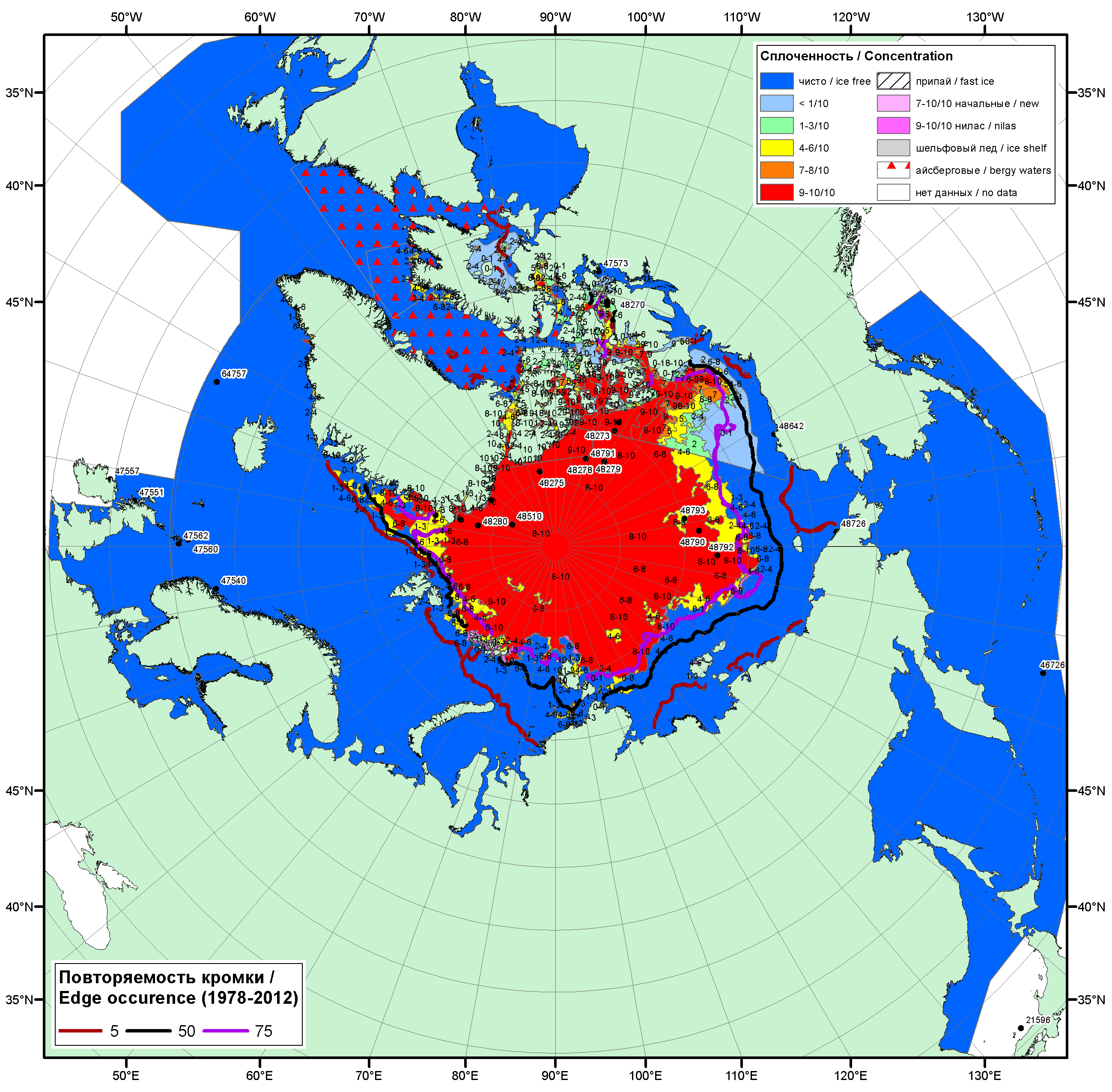 Рисунок 1а – Обзорная ледовая карта СЛО за 28.08.2017 - 05.09.2017 г. (цветовая раскраска по общей сплоченности) на основе ледового анализа ААНИИ (05.09.2018), Канадской ледовой службы (28.08), Национального ледового центра США (31.08), положение метеорологический дрейфующих буев IABP и Argos на 05.09.2017T1200+00 и повторяемость кромки за 01-05.09 за период 1979-2012 гг. по наблюдениям SSMR-SSM/I-SSMIS (алгоритм NASATEAM).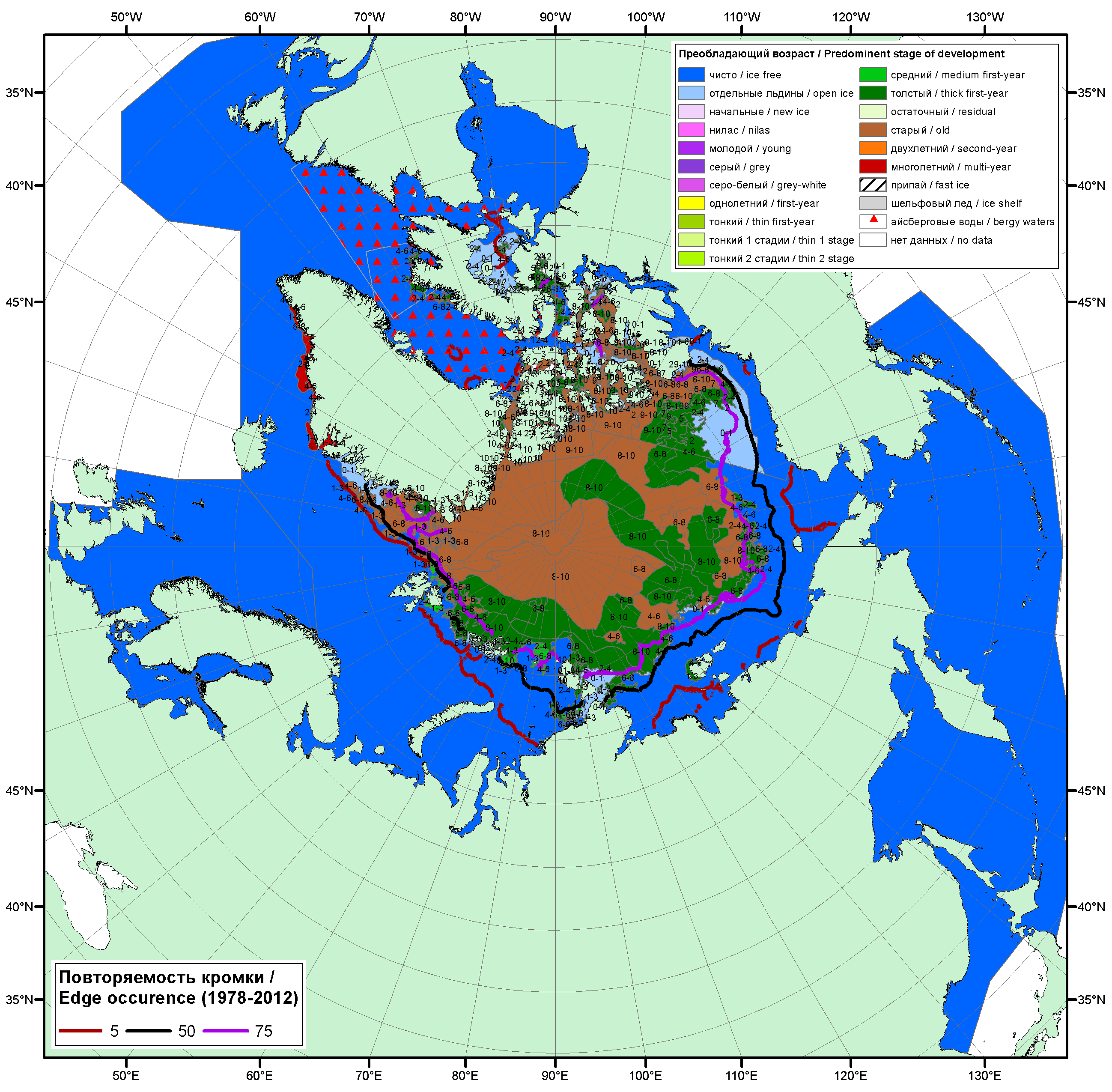 Рисунок 1б – Обзорная ледовая карта СЛО за 28.08.2017 - 31.08.2017 г. (цветовая раскраска по преобладающему возрасту) на основе ледового анализа Канадской ледовой службы (28.08) и Национального ледового центра США (31.08), положение метеорологический дрейфующих буев IABP и Argos на 04.09.2017T1200+00 и повторяемость кромки за 26-31.08 за период 1979-2012 гг. по наблюдениям SSMR-SSM/I-SSMIS (алгоритм NASATEAM).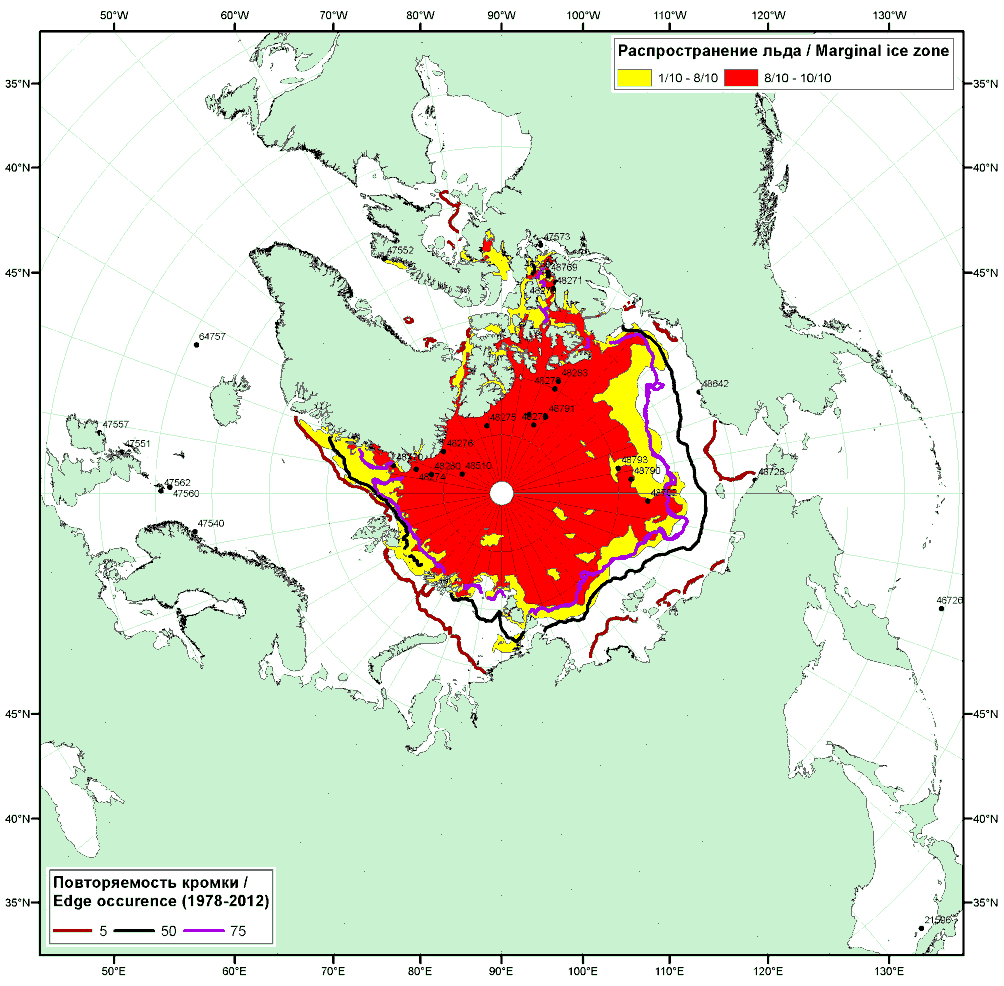 Рисунок 1в – Положение кромки льда и зон разреженных (<8/10) и сплоченных (≥8/10) льдов СЛО за 05.09.2017 г. на основе ледового анализа Национального Ледового Центра США, положение метеорологический дрейфующих буев IABP и Argos на 05.09.2017T1200+00 и повторяемость кромки за 01-05.09 за период 1979-2012 гг. по наблюдениям SSMR-SSM/I-SSMIS (алгоритм NASATEAM)Рисунок 2 – Обзорная ледовая карта СЛО за 28.08 - 05.09.2017 г. и аналогичные периоды 2007-2016 гг. на основе ледового анализа ААНИИ, Канадской ледовой службы и Национального ледового центра США.Рисунок 3 – Поля распределения средневзвешенной толщины льда на основе совместной модели морского льда – океана ACNFS (HYCOM/NCODA/CICE) 05.09 за 2010-2017 гг. Таблица 1 – Динамика изменения значений ледовитости по сравнению с предыдущей неделей для морей Северной полярной области за 28.08–03.09.2017 г. по данным наблюдений SSMR-SSM/I-SMISТаблица 2 - Медианные значения ледовитости для Северной полярной области, 3-х меридиональных секторов и моря СМП за текущие 30 и 7-дневные интервалы и её аномалии от 2012-2016 гг. и интервалов 2007-2017 гг. и 1978-2017 гг. по данным наблюдений SSMR-SSM/I-SSMIS, алгоритмы NASATEAMСеверная полярная областьСектор 45°W-95°E (Гренландское - Карское моря)Сектор 95°E-170°W (моря Лаптевых - Чукотское, Берингово, Охотское)Сектор 170°W-45°W (море Бофорта и Канадская Арктика)Северный Ледовитый океанМоря СМП (моря Карское-Чукотское)Таблица 3 – Экстремальные и средние значения ледовитости для Северной полярной области, 3 меридиональных секторов и моря СМП за текущий 7-дневный интервал по данным наблюдений SSMR-SSM/I-SSMIS, алгоритмы NASATEAMСеверная полярная областьСектор 45°W-95°E (Гренландское - Карское моря)Сектор 95°E-170°W (моря Лаптевых - Чукотское, Берингово, Охотское)Сектор 170°W-45°W (море Бофорта и Канадская Арктика)Северный Ледовитый океанМоря СМП (моря Карское-Чукотское)Рисунок 4 – Ежедневные оценки сезонного хода ледовитости для Северной Полярной Области и трех меридиональных секторов за период 26.10.1978 - 03.09.2017 по годам на основе расчетов по данным SSMR-SSM/I-SSMIS, алгоритмы NASATEAM: а) Северная полярная область, б) сектор 45°W-95°E (Гренландское – Карское моря), в) сектор 95°E-170°W (моря Лаптевых – Чукотское и Берингово, Охотское), г) сектор 170°W-45°W (море Бофорта и Канадская Арктика), д) Северный Ледовитый океан, е) Северный морской путь (Карское - Чукотское моря).Рисунок 5 – Медианные распределения сплоченности льда за текущие 7 и 30-дневные промежутки и её разности относительно медианного распределения за те же месяца за периоды 1979-2017 (центр) и 2007-2017 гг. (справа) на основе расчетов по данным SSMR-SSM/I-SSMIS, алгоритмы NASATEAM.Южный океан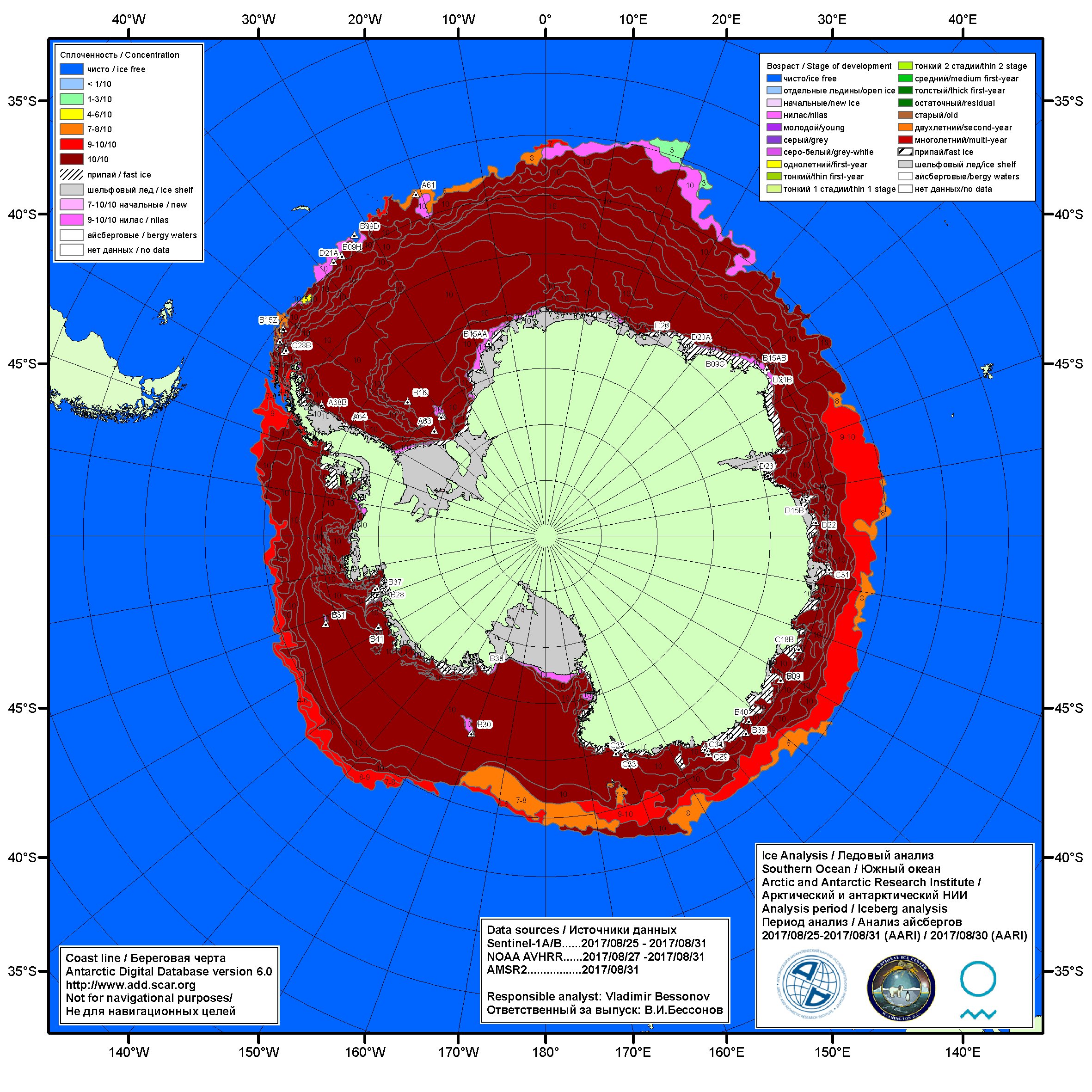 Рисунок 6а – Ледовая карта Южного океана (цветовая окраска по общей сплоченности) и расположение крупных айсбергов на основе информации совместного ледового анализа НЛЦ США, ААНИИ и НМИ (Норвегия) за 31.08.2017.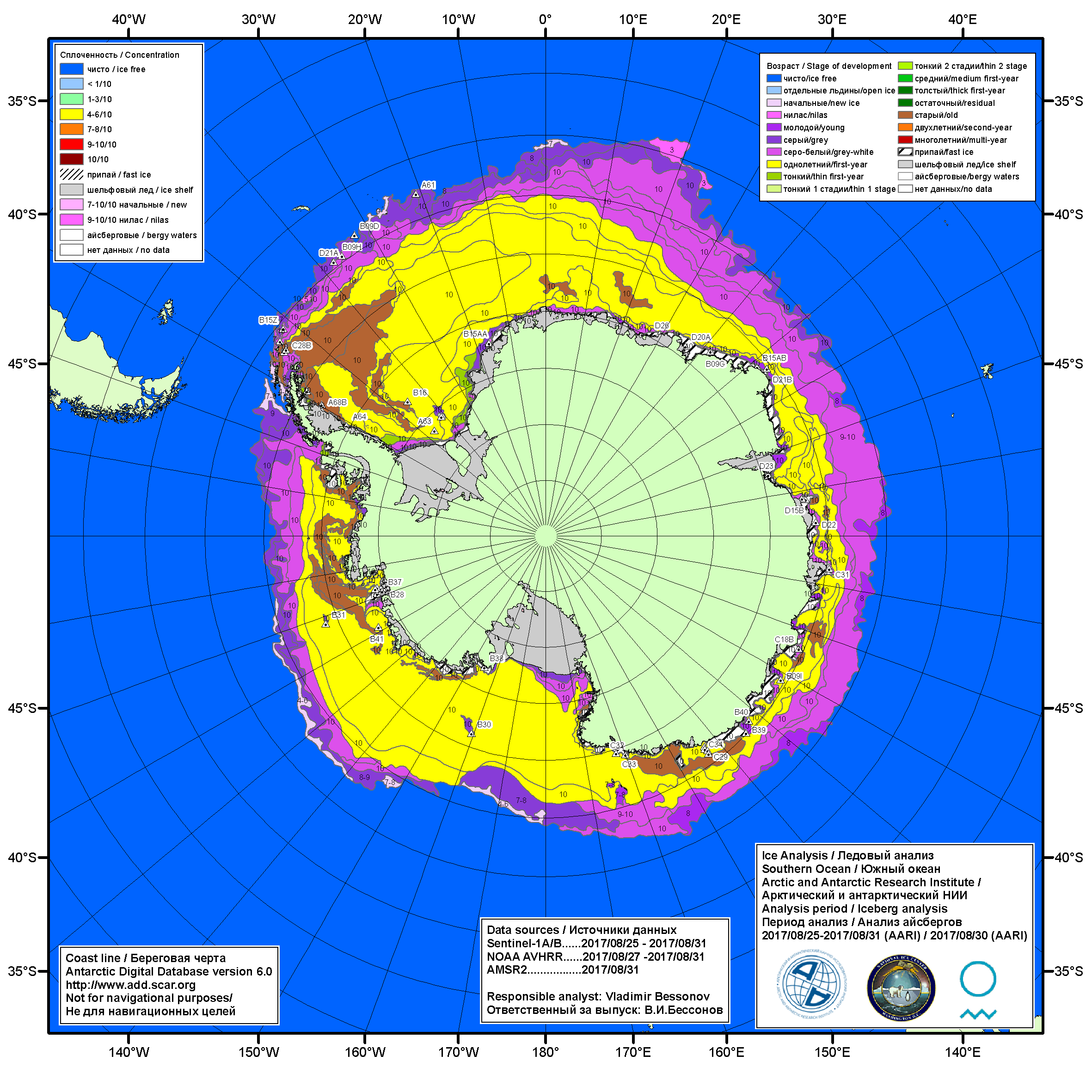 Рисунок 6б – Ледовая карта Южного океана (цветовая окраска по возрасту) и расположение крупных айсбергов на основе информации совместного ледового анализа НЛЦ США, ААНИИ и НМИ (Норвегия) за 31.08.2017.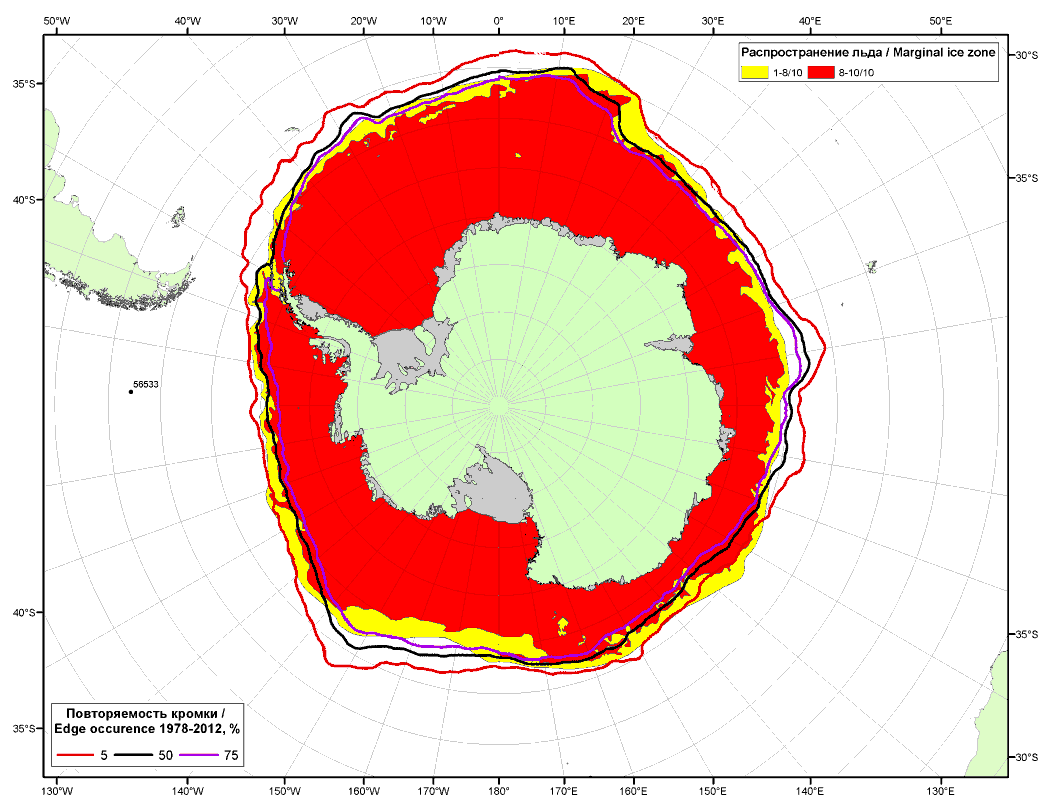 Рисунок 6в – Положение кромки льда и зон разреженных (<8/10) и сплоченных (≥8/10) льдов Южного океана за 05.09.2017 г. на основе ледового анализа Национального Ледового Центра США, положение метеорологический дрейфующих буев IABP и Argos на 05.09.2017T1200+00 и повторяемость кромки за 01-05.09 за период 1979-2012 гг. по наблюдениям SSMR-SSM/I-SSMIS (алгоритм NASATEAM)Рисунок 7 – Ежедневные оценки сезонного хода ледовитости Южного Океана и меридиональных секторов за период 26.10.1978 – 03.09.2017 по годам на основе расчетов по данным SSMR-SSM/I-SSMIS, алгоритм NASATEAM: а) Южный Океан, б) Атлантический сектор (60°W-30°E, море Уэдделла), в) Индоокеанский сектор (30°E-150°E, моря Космонавтов, Содружества, Моусона), г) Тихоокеанский сектор (150°E-60°W, моря Росса, Беллинсгаузена)Рисунок 8 – Медианные распределения общей сплоченности льда за текущие 7 и 30-дневные промежутки (слева) и её разности относительно медианного распределения за тот же месяц за периоды 1978-2017 (центр) и 2007-2017 гг. (справа) на основе расчетов по данным SSMR-SSM/I-SSMIS, алгоритм NASATEAMТаблица 4 – Динамика изменения значений ледовитости по сравнению с предыдущей неделей для морей Южного океана за 28.08 - 03.09.2017 г. по данным наблюдений SSMR-SSM/I-SSMISТаблица 5 - Медианные значения ледовитости для Южного океана и 3 меридиональных секторов за текущие 30 и 7-дневные интервалы и её аномалии от 2012-2016 гг. и интервалов 2007-2017 гг. и 1978-2017 гг. по данным наблюдений SSMR-SSM/I-SSMIS, алгоритм NASATEAMЮжный ОкеанАтлантический сектор (60°W-30°E, море Уэдделла)Индоокеанский сектор (30°E-150°E, моря Космонавтов, Содружества, Моусона)Тихоокеанский сектор (150°E-60°W, моря Росса, Беллинсгаузена)Таблица 6 – Экстремальные значения ледовитости для Южного океана и 3 меридиональных секторов за текущий 7-дневный интервал по данным наблюдений SSMR-SSM/I-SSMIS, алгоритм NASATEAMЮжный ОкеанАтлантический сектор (60°W-30°E, море Уэдделла)Индоокеанский сектор (30°E-150°E, моря Космонавтов, Содружества, Моусона)Тихоокеанский сектор (150°E-60°W, моря Росса, Беллинсгаузена)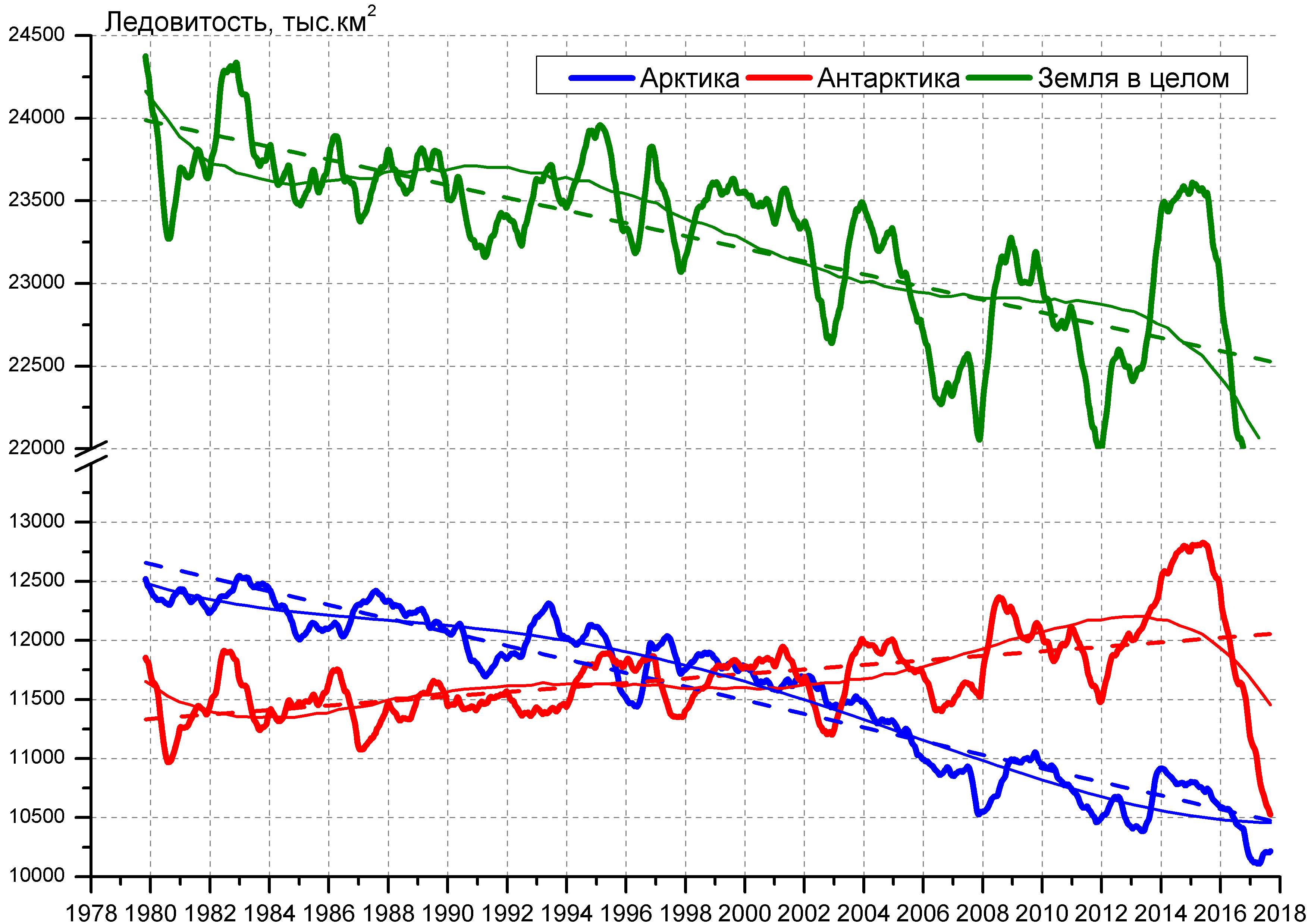 Рисунок 9 – Ежедневные cглаженные окном 365 суток значения ледовитости Арктики, Антарктики и Земли в целом с 26.10.1978 по 03.09.2017 на основе SSMR-SSM/I-SSMISПриложение 1 – Статистические значения ледовитостей по отдельным акваториям Северной Полярной Области и Южного океанаТаблица 7 – Средние, аномалии среднего и экстремальные значения ледовитостей для Северной полярной области и её отдельных акваторий за текущие 7-дневный (неделя) и 30-дневный промежутки времени по данным наблюдений SSMR-SSM/I-SSMIS, алгоритм NASATEAM за период 1978-2017 гг.28.08-03.0904.08-03.09Таблица 8 – Средние, аномалии среднего и экстремальные значения ледовитостей для Южного океана и его отдельных акваторий за текущие 7-дневный (неделя) и 30-дневный промежутки времени по данным наблюдений SSMR-SSM/I-SSMIS, алгоритм NASATEAM за период 1978-2017 гг.28.08-03.0904.08-03.09Таблица 9 – Динамика изменения значений ледовитости по сравнению с предыдущей неделей для морей Северной полярной области и Южного океана за текущий 7-дневный (неделя) промежуток времени по данным наблюдений SSMIS28.08-03.0928.08-03.0928.08-03.0928.08-03.0928.08-03.0928.08-03.0928.08-03.09Характеристика исходного материала и методика расчетовДля иллюстрации ледовых условий Арктического региона представлены совмещенные региональные карты ААНИИ, ГМЦ России, ледовой службы Германии (BSH), Канадской ледовой службы – КЛС и Национального ледового центра США - НЛЦ. Совмещение карт выполнено путем перекрытия слоев (ААНИИ, слой #1), (региональная карта НЛЦ, слой #1), (ГМЦ России, слой #1), (BSH, слой #1) -> (КЛС, слой #2)  –> (обзорная карта НЛЦ, слой #3). Как результат, карты ААНИИ характеризуют ледовые условия морей Гренландского…Бофорта и Охотского, карты ГМЦ России – Азовского, Каспийского и Белого, карты НЛЦ – Берингова моря, карты BSH – Балтийского карты КЛС - морей Бофорта, Канадского архипелага, Баффина, Девисова пролива, Лабрадор, Св. Лаврентия, а НЛЦ - Арктического Бассейна, Линкольна,  южной части Гренландского моря, а также в летний период – моря Бофорта, Чукотское и Берингово (при этом полный охват карт НЛЦ – вся акватория СЛО и субполярные моря). Для построения совмещенных карт используется архив данных в обменном формате ВМО СИГРИД3 Мирового центра данных по морскому льду (МЦД МЛ). В пределах отдельного срока выборка карт из архива проводилась по критериям близости карт к сроку выпуска карты ААНИИ с максимальным интервалом времени между картами до 7 суток (день недели выпуска карт ААНИИ и ГМЦ России– каждая среда, BSH – каждый понедельник, КЛС – каждый вторник, НЛЦ – 1 раз в 2 недели по вторникам для циркумполярных карт и понедельник – четверг для региональных карт). Для иллюстрации полей толщин льда СЛО использованы ежедневные данные по распределению средневзвешенной толщины льда численной модели ACNFS. Численная модель ACNFS имеет пространственное разрешение 1/12° и является совместной моделью морского льда – океана диагностики и краткосрочного прогнозирования состояния ледяного покрова  всех акваторий Северного полушария севернее 40 с.ш. В модели ACNFS используется ледовый блок CICE (Hunke and Lipscomb, 2008), совмещенный с  моделью океана HYCOM (Metzger et al., 2008, 2010). Атмосферный форсинг включает поля приземных метеопараметров и радиационного баланса поверхности. Исходная ледовая информация, используемая для расчетов по модели, включают данные альтиметра, ТПО, сплоченность, профиля температуры и солёности воды.Для иллюстрации ледовых условий Южного океана, а также Северной Полярной области за последние сутки используются ежедневные циркумполярные ледовые информационные продукты НЛЦ США по оценке расположения кромки льда и ледяных массивов - MIZ (Marginal Ice Zone). Для цветовой окраски карт использован стандарт ВМО (WMO/Td. 1215) для зимнего (по возрасту) и летнего (по общей сплоченности) периодов. Следует также отметить, что в зонах стыковки карт ААНИИ, ГМЦ России, КЛС и НЛЦ наблюдается определенная несогласованность границ и характеристик ледовых зон вследствие ряда различий в ледовых информационных системах подготавливающих служб (карты для Балтийского моря представлены только BSH или ААНИИ). Однако, данная несогласованность несущественна для целей интерпретации ледовых условий в рамках настоящего обзора. Для получения оценок ледовитости (extent) и приведенной ледовитости – площади льда (area) отдельных секторов, морей, частей морей Северной полярной области и Южного океана и климатического положения кромок заданной повторяемости на основе данных спутниковых систем пассивного микроволнового зондирования SSMR-SSM/I-SSMIS-AMSR2 в МЦД МЛ ААНИИ принята следующая технология расчетов:источник данных – архивные (Cavalieri et al., 2008, Meier et al., 2006) и квазиоперативные (Maslanik and Stroeve, 1999) c задержкой 1-2 дня ежедневные матрицы (поля распределения) оценок общей сплоченности Северной (севернее 45° с.ш.) и Южной (южнее 50° с.ш.) Полярных областей на основе обработанных по алгоритму NASATEAM данных многоканальных микроволновых радиометров SSMR-SSM/I-SSMIS ИСЗ NIMBUS-7 и DMSP за период с 26.10.1978 г. по настоящий момент времени, копируемые с сервера НЦДСЛ;источник данных – ежедневные матрицы (поля распределения) оценок общей сплоченности Северной и Южной полярной областей на основе обработанных по алгоритму Bootstrap данных многоканального микроволнового радиометра AMSR2 ИСЗ GCOM-W1(SHIZUKU) за период с 01.07.2012 г. по настоящий момент времени, предоставленные Японским космическим агентством (provided by JAXA);область расчета – Северная и Южная Полярные области и их регионы с использованием масок океан/суша НЦДСЛ (http://nsidc.org/data/polar_stereo/tools_masks.html);границы используемых масок расчета отдельных меридиональных секторов, морей, частей морей Северной полярной области и Южного океана представлены на рисунках П1 – П2, не совпадают с используемыми в НЦДСЛ масками для отдельных акваторий Мирового океана и основаны на номенклатуре ААНИИ для морей Евразийского шельфа (Гренландское - Чукотское), Атласе Северного ледовитого океана (1980) и Атласе океанов (1980) издательства ГУНИО МО.вычислительные особенности расчета – авторское программное обеспечение ААНИИ с сохранением точности расчетов и оценке статистических параметров по гистограмме распределения и свободно-распространяемое программное обеспечение GDAL для векторизации полей климатических параметров;Исходная информация в формате ВМО СИГРИ3 доступна на сервере МЦД МЛ по адресам http://wdc.aari.ru/datasets/d0004 (карты ААНИИ), http://wdc.aari.ru/datasets/d0031 (карты КЛС), http://wdc.aari.ru/datasets/d0032 (карты НЛЦ), ), http://wdc.aari.ru/datasets/d0033  (карты ГМЦ России) и ), http://wdc.aari.ru/datasets/d0035 (карты BSH).   В графическом формате PNG совмещенные карты ААНИИ-КЛС-НЛЦ доступны по адресу http://wdc.aari.ru/datasets/d0040. Результаты расчетов ледовитости Северной, Южной полярных областей, их отдельных меридиональных секторов, морей и частей морей доступны на сервере МЦД МЛ ААНИИ в каталогах соответственно http://wdc.aari.ru/datasets/ssmi/data/north/extent/ и http://wdc.aari.ru/datasets/ssmi/data/south/extent/.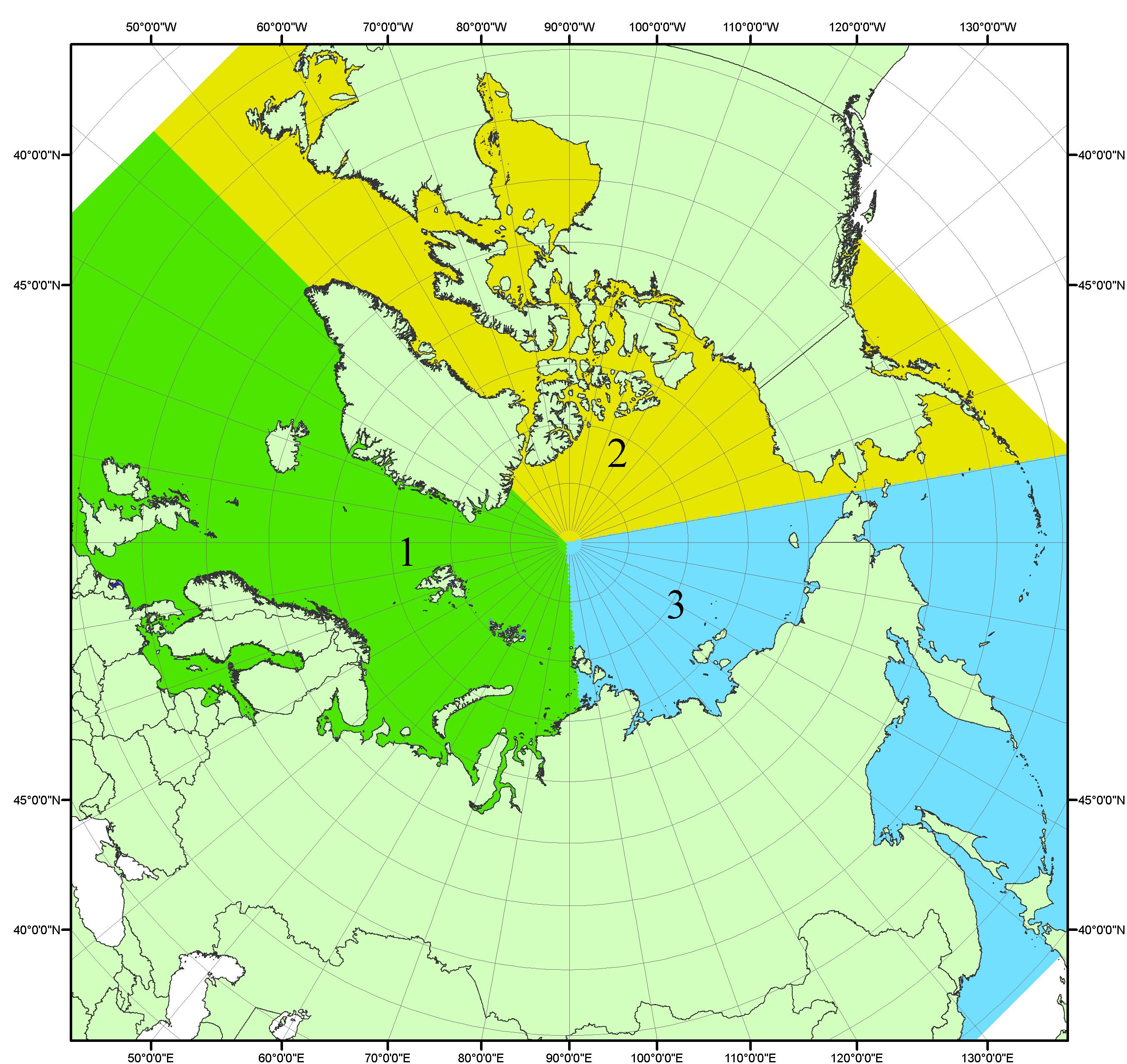 Рисунок П1 – Секторальное деление северной полярной области. 1 - Сектор 45°W-95°E (Гренландское - Карское моря); 2 - Сектор 170°W-45°W (море Бофорта и Канадская Арктика); 3 - Сектор 95°E-170°W (моря Лаптевых - Чукотское, Берингово, Охотское, Японское)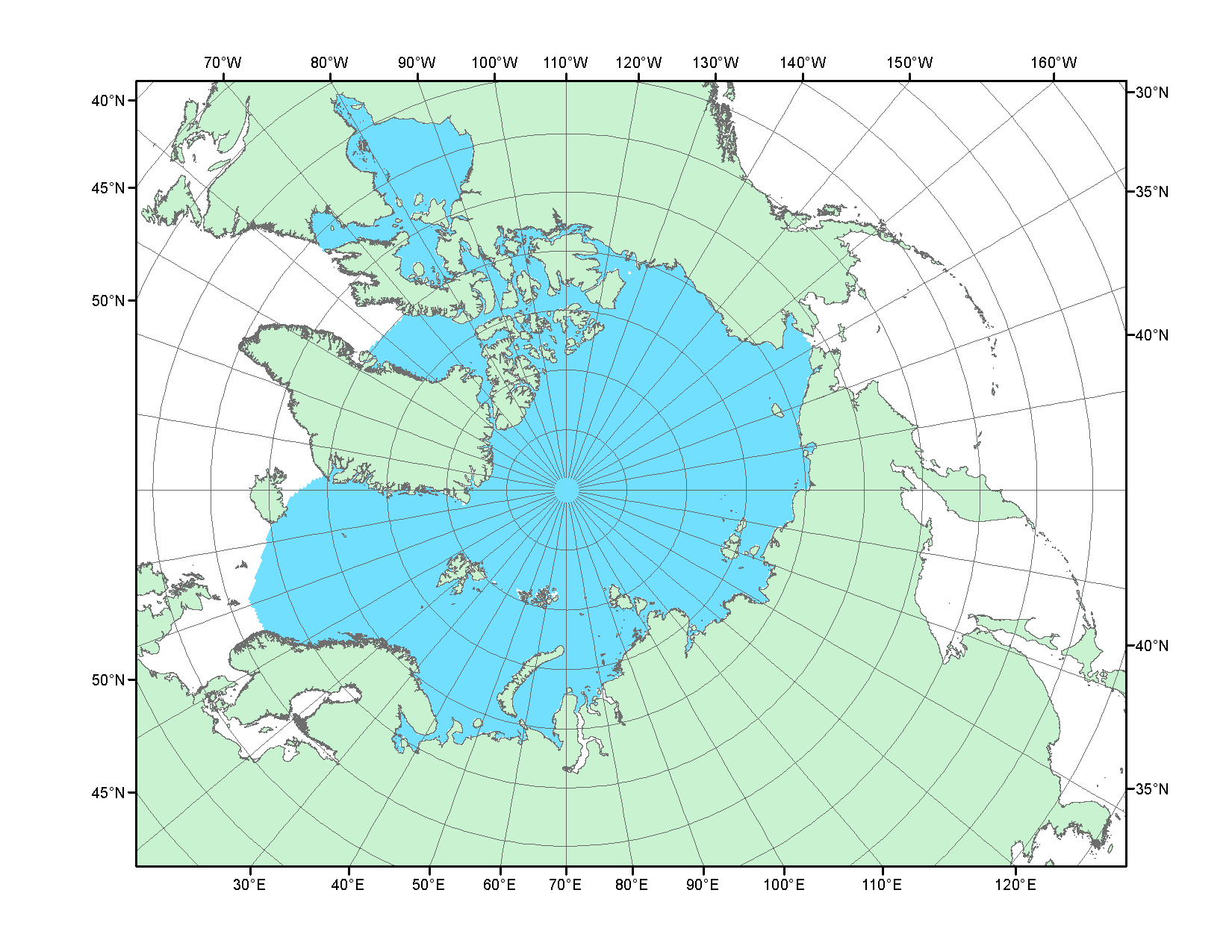 Рисунок П2 – Северный ледовитый океан в официальных границах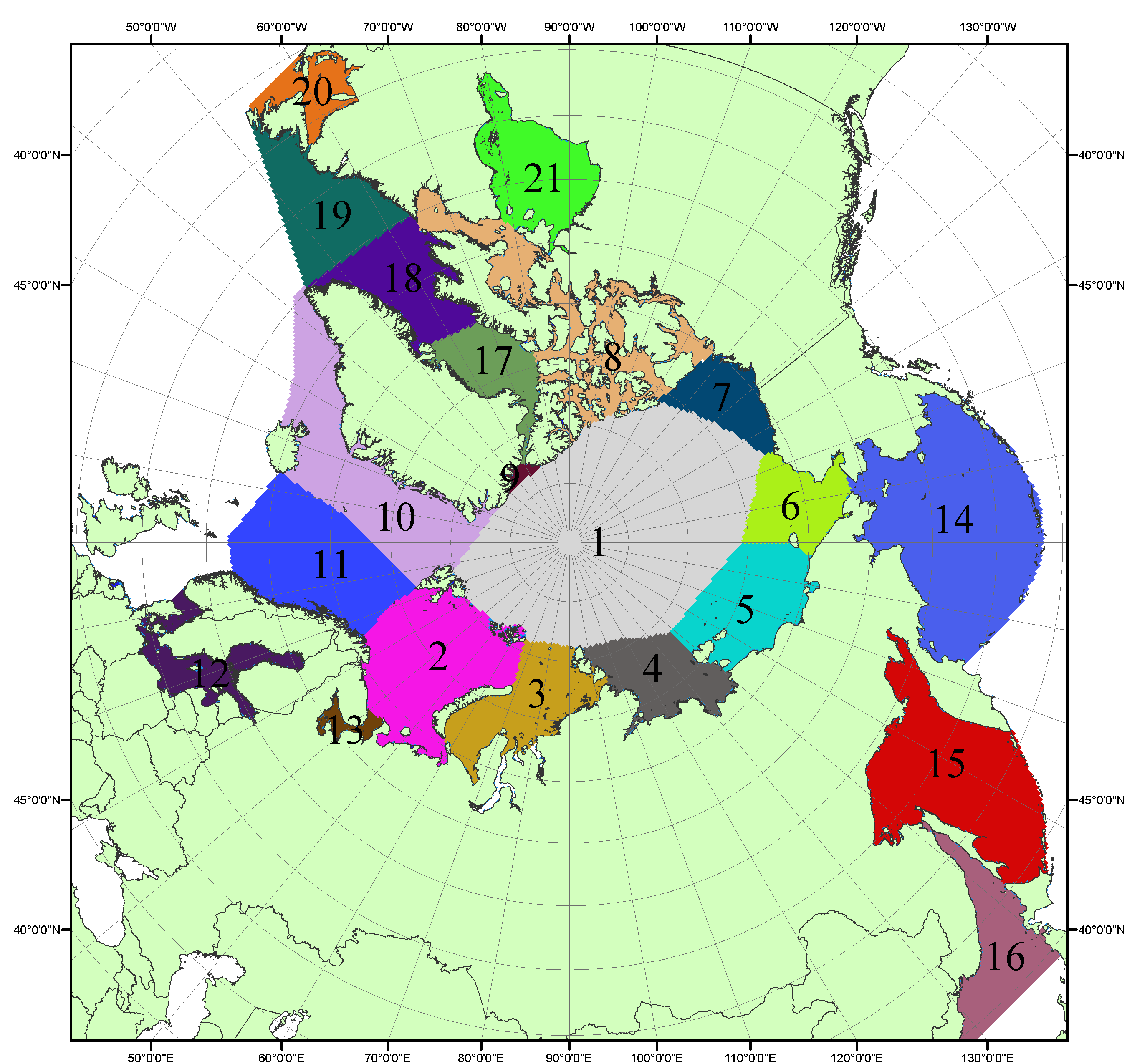 Рисунок П3 – Моря северной полярной области. 1 – Арктический бассейн; 2- Баренцево море; 3 – Карское море; 4 – море Лаптевых; 5 - Восточно-Сибирское море; 6 – Чукотское море; 7 – море Бофорта; 8 – Канадский архипелаг; 9 – море Линкольна; 10 – Гренландское море; 11 – Норвежское море; 12 – Балтийское море; 13 – Белое море; 14 – Берингово море; 15 – Охотское море; 16 – Японское море; 17 – море Баффина; 18 – Дейвисов пролив; 19 – море Лабрадор; 20 – залив Святого Лаврентия; 21 – Гудзонов залив.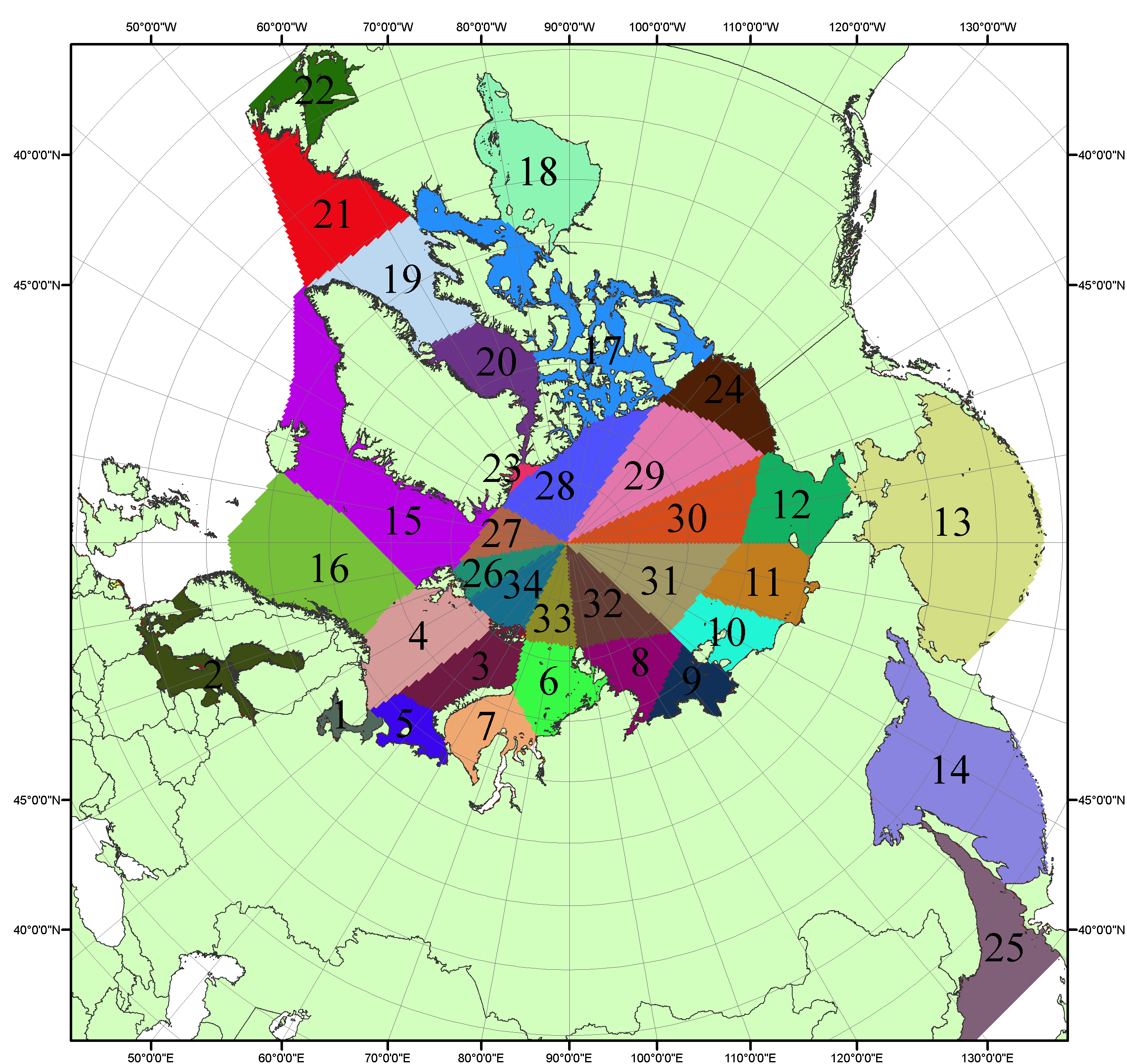 Рисунок П4 – Сектора и моря северной полярной области. 1 - Белое море; 2- Балтийское море; 3 – Баренцево море (СВ); 4 – Баренцево море (З); 5 - Баренцево море (ЮВ); 6 – Карское море (СВ); 7 – Карское море (ЮЗ); 8 – море Лаптевых (В); 9 – море Лаптевых (З); 10 – Восточно-Сибирское море (З); 11 – Восточно-Сибирское море (В); 12 –Чукотское море; 13 –Берингово море; 14 – Охотское море; 15 –Гренландское море; 16 – Норвежское море; 17 – Канадский архипелаг; 18 – Гудзонов залив; 19 – Дейвисов пролив; 20 - море Баффина; 21 – море Лабрадор; 22 - залив Святого Лаврентия; 23 - море Линкольна; 24 - море Бофорта; 25 - Японское море; 26 - сектор АО (30°з.д. – 10°в.д.); 27 – сектор АО (10°в.д. – 30°в.д.); 28 - сектор АО (30°в.д. – 65°в.д.); 29 - сектор АО (65°в.д. – 96°в.д.);30 - сектор АО (96°в.д. – 140°в.д.);31 - сектор АО (140°в.д. – 180°в.д.); 32 - сектор АО (180°в.д. – 156°з.д.); 33 - сектор АО (156°з.д. – 123°з.д.); 34 - сектор АО (123°з.д. – 30°з.д.).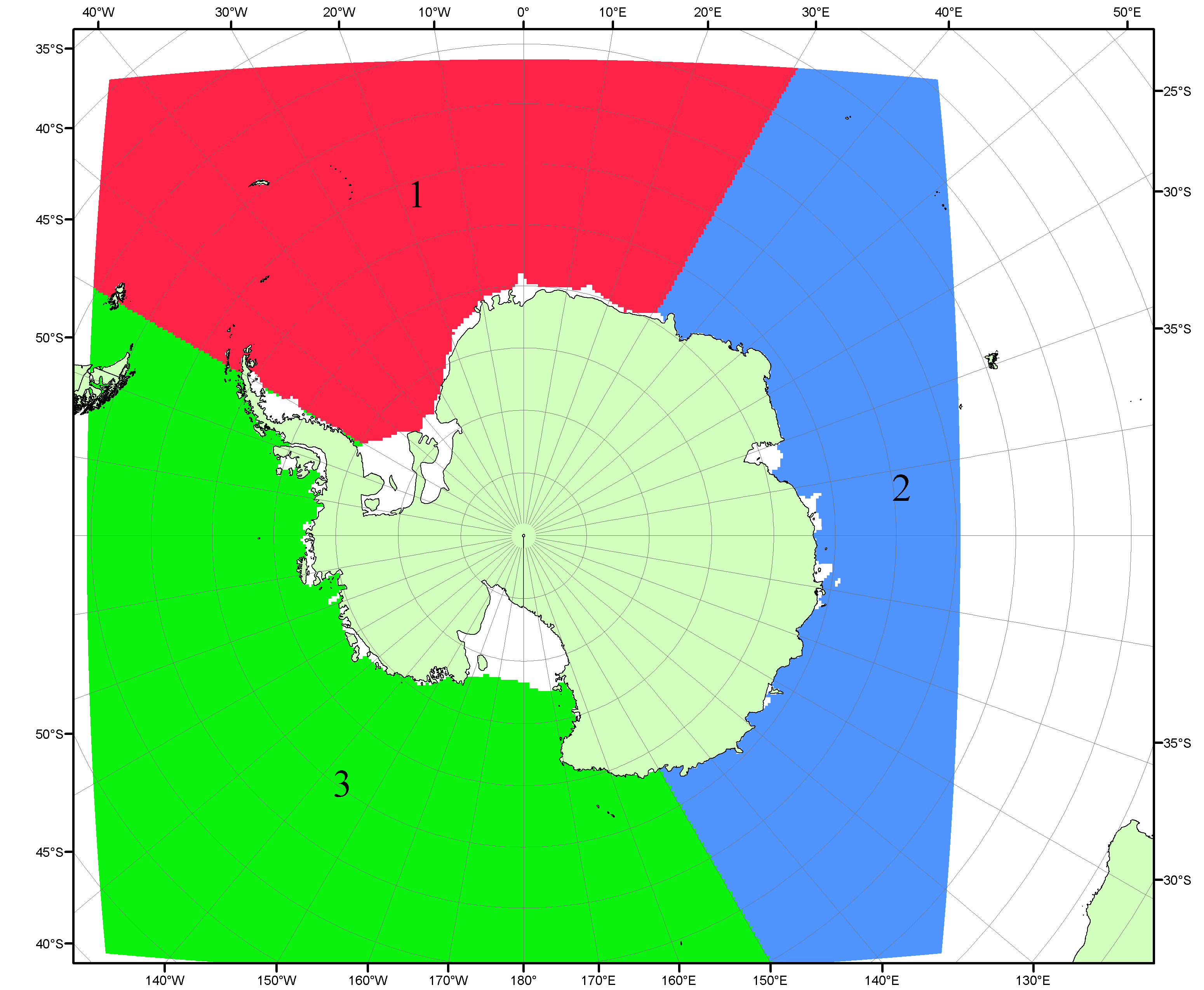 Рисунок П5 – Секторальное деление Южного океана. 1 - Атлантический сектор (60°W-30°E, море Уэдделла); 2 - Индоокеанский сектор (30°E-150°E, моря Космонавтов, Содружества, Моусона); 3 - Тихоокеанский сектор (150°E-60°W, моря Росса, Беллинсгаузена)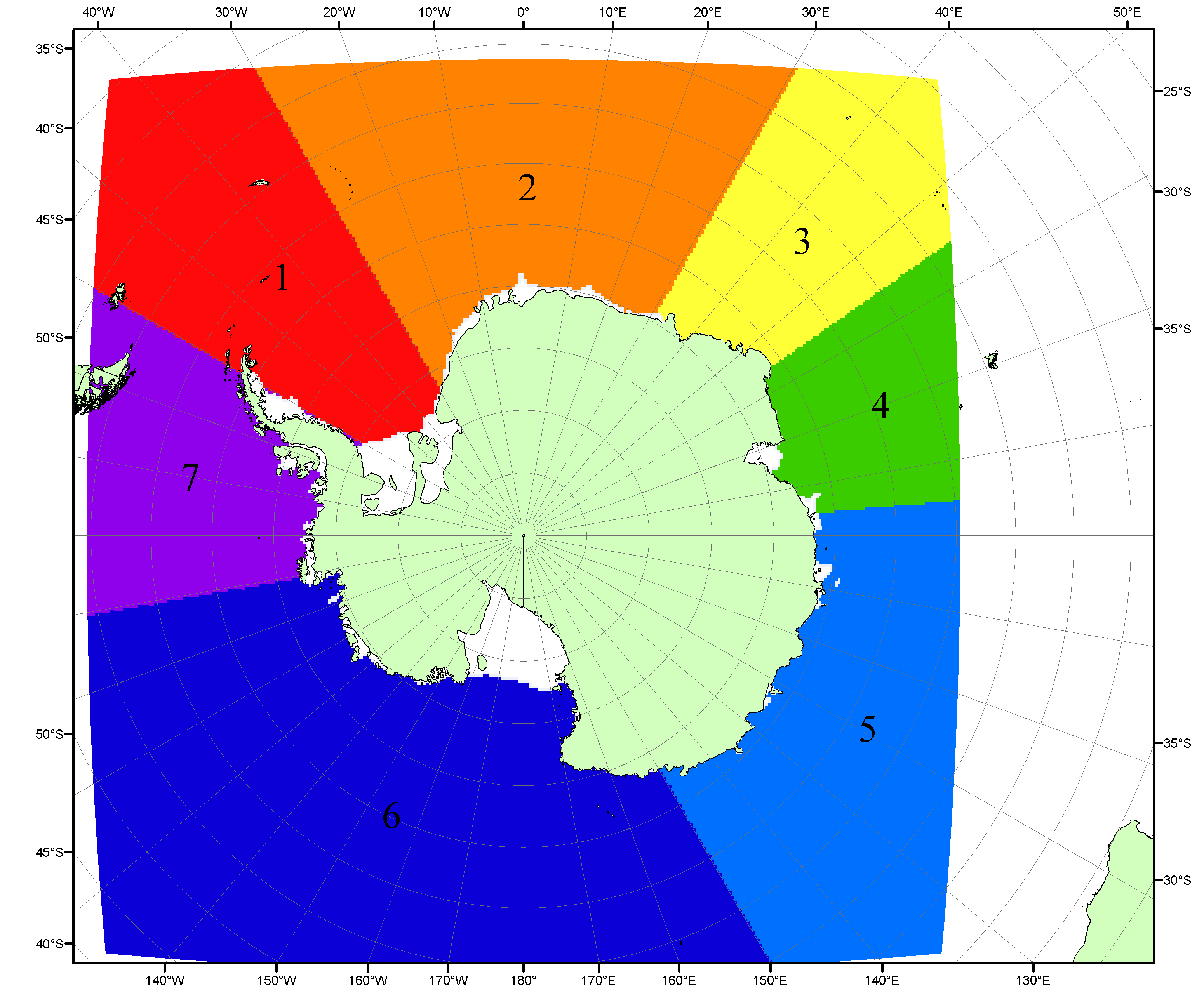 Рисунок П6 – Моря Южного океана. 1 – Западная часть моря Уэдделла; 2- Восточная часть моря Уэдделла; 3 – Море Космонавтов; 4 – море Содружества; 5 – море Моусона; 6 – море Росса; 7 – Море Беллинсгаузена.Список источников1. Атлас океанов. Северный Ледовитый океан. – 1980. М: Изд. ГУНИО МО СССР ВМФ – 184 с.2. Атлас океанов. Термины. Понятия. Справочные таблицы. - Изд. ВМФ МО СССР.-1980.3. Границы океанов и морей. – 1960. Л.: Изд. ГУНИО ВМФ. – 51 с.4. Andersen, S., R. Tonboe, L. Kaleschke, G. Heygster, and L. T. Pedersen, Intercomparison of passive microwave sea ice concentration retrievals over the high-concentration Arctic sea ice.// J. Geophys. Res. – 2007. – Vol. 112. C08004, doi:10.1029/2006JC003543.5. Cavalieri, D., C. Parkinson, P. Gloersen, and H. J. Zwally. 1996, updated 2008. Sea Ice Concentrations from Nimbus-7 SMMR and DMSP SSM/I Passive Microwave Data, [1978.10.26 – 2007.12.31]. Boulder, Colorado USA: National Snow and Ice Data Center. Digital media.6. Meier, W., F. Fetterer, K. Knowles, M. Savoie, M. J. Brodzik. 2006, updated quarterly. Sea Ice Concentrations from Nimbus-7 SMMR and DMSP SSM/I Passive Microwave Data, [2008.01.01 – 2008.03.25]. Boulder, Colorado USA: National Snow and Ice Data Center. Digital media.7. Maslanik, J., and J. Stroeve. 1999, updated daily. Near-Real-Time DMSP SSM/I-SSMIS Daily Polar Gridded Sea Ice Concentrations, [2008.03.26 – present moment]. Boulder, Colorado USA: National Snow and Ice Data Center. Digital media.8. Ice Chart Colour Code Standard. - JCOMM Technical Report Series No. 24, 2004, WMO/TD-No.1215. (http://jcomm.info/index.php?option=com_oe&task=viewDocumentRecord&docID=4914)9. JAXA GCOM-W1 ("SHIZUKU") Data Providing Service - http://gcom-w1.jaxa.jp/index.html 10. ACNFS on Internet - http://www7320.nrlssc.navy.mil/hycomARC 11. Posey, P.G., E.J. Metzger, A.J. Wallcraft, O.M Smedstad and M.W. Phelps, 2010: Validation of the 1/12° Arctic Cap Nowcast/Forecast System (ACNFS). Naval Report NRL/MR/7320-10-9287, Stennis Space Center, MS.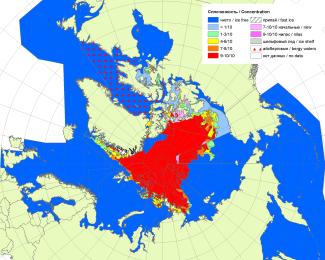 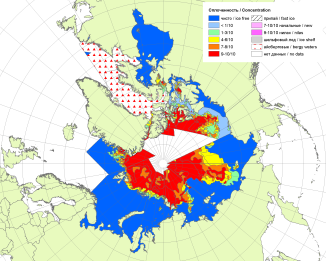 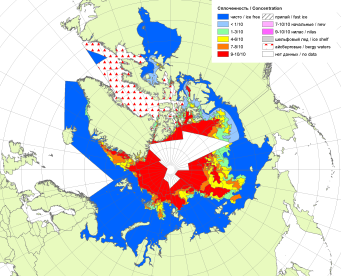 200720102011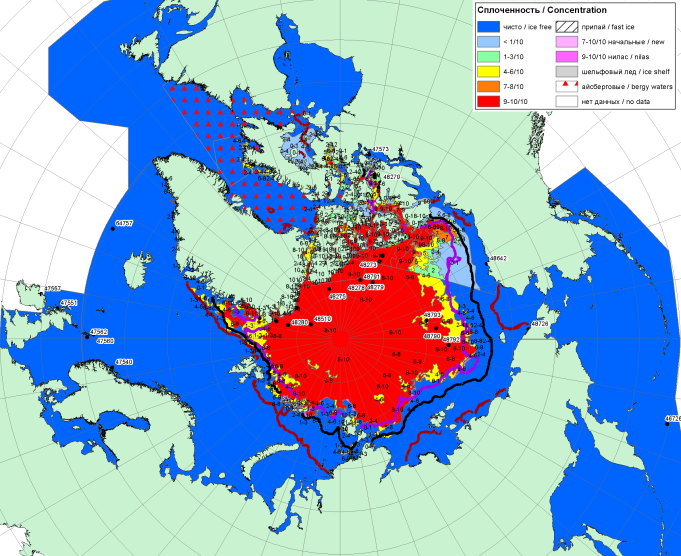 20172017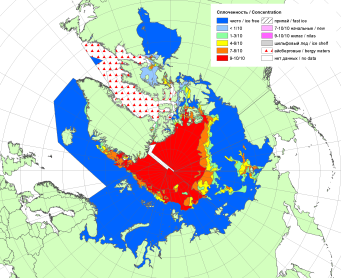 20172017201220172017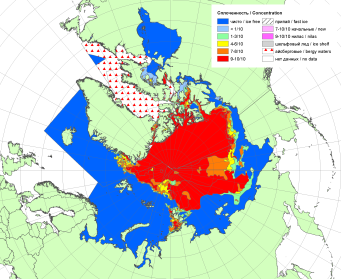 201720172013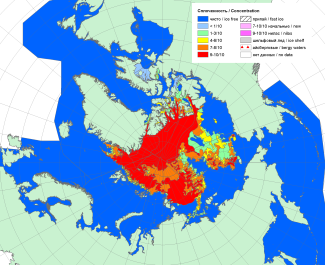 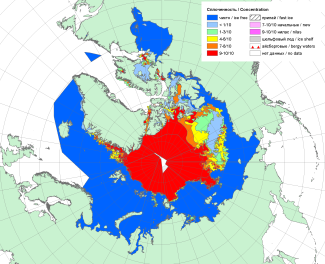 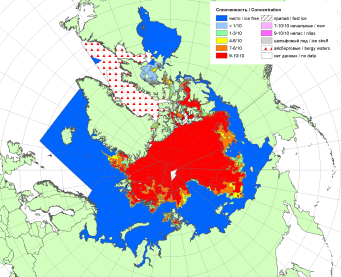 201620152014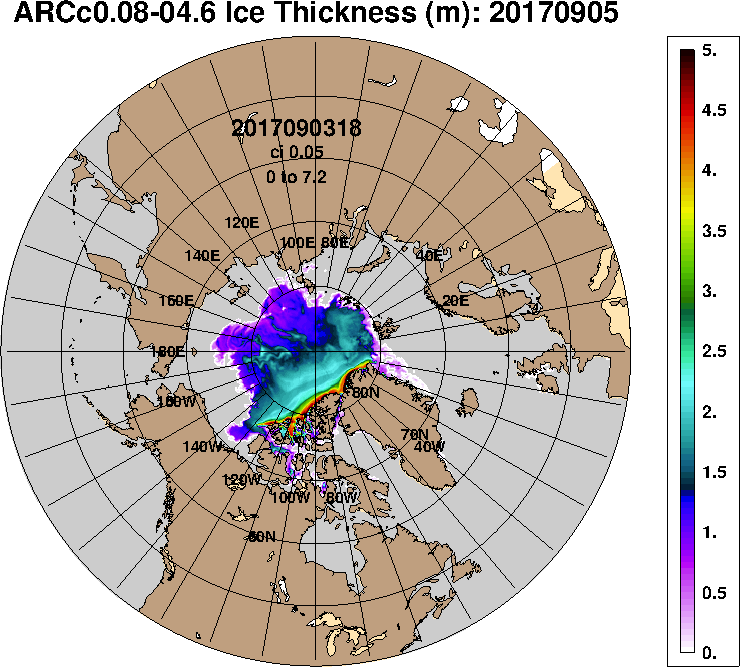 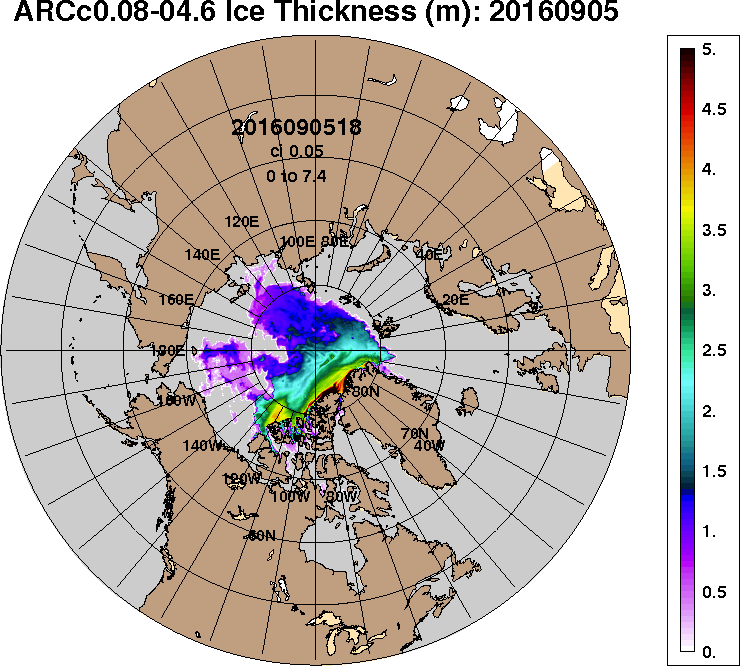 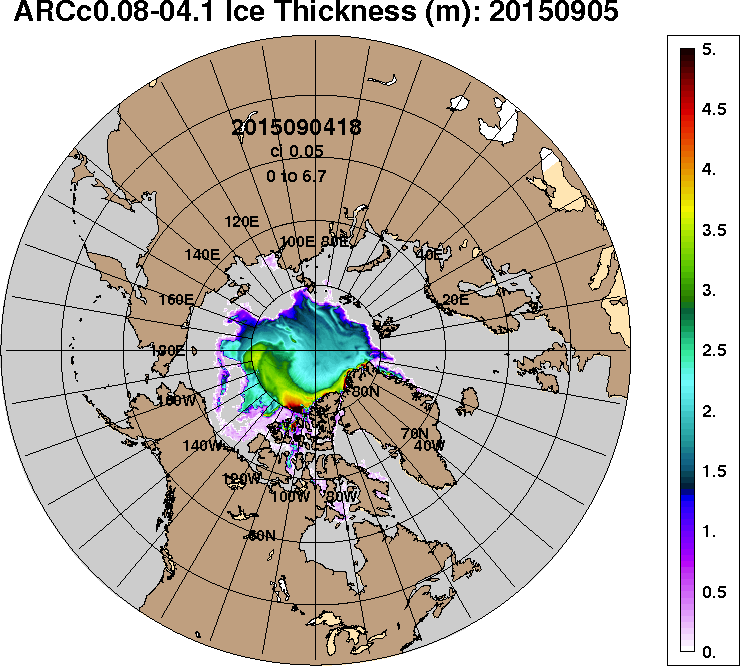 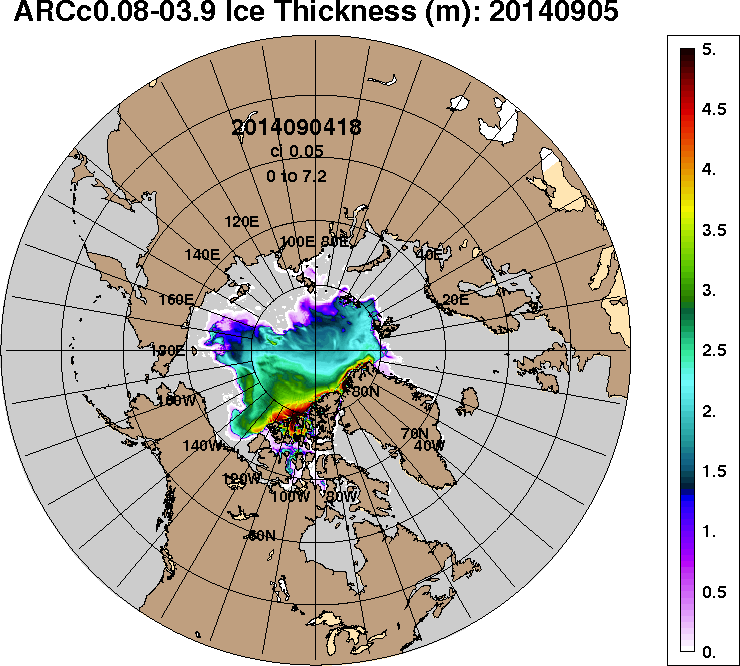 2017-09-052016-09-052015-09-052014-09-05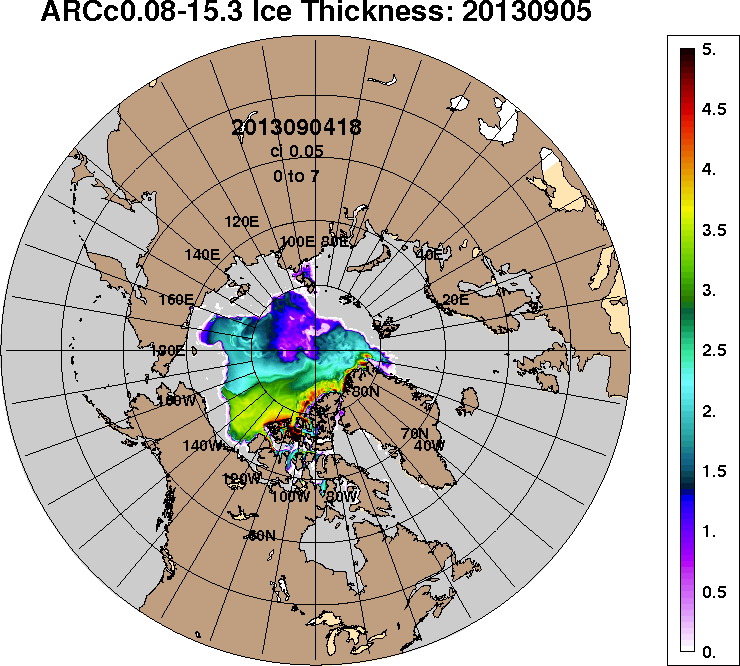 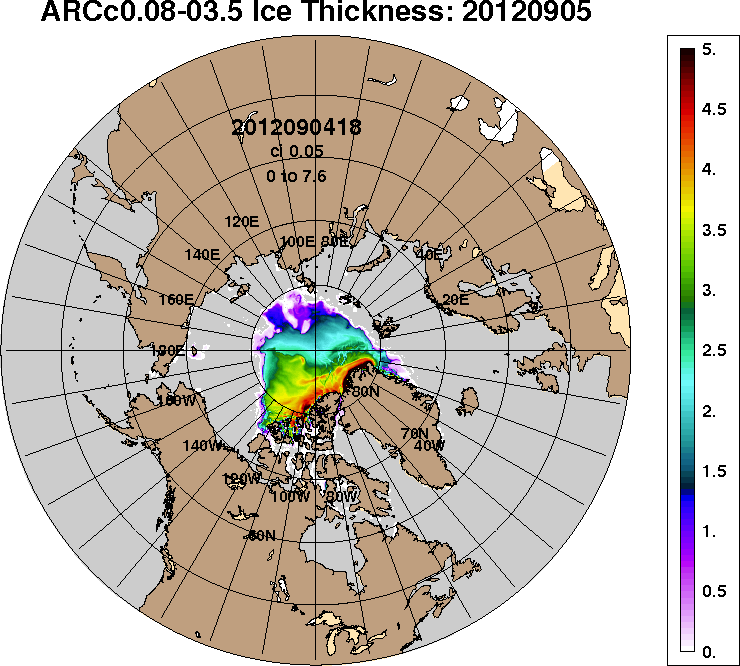 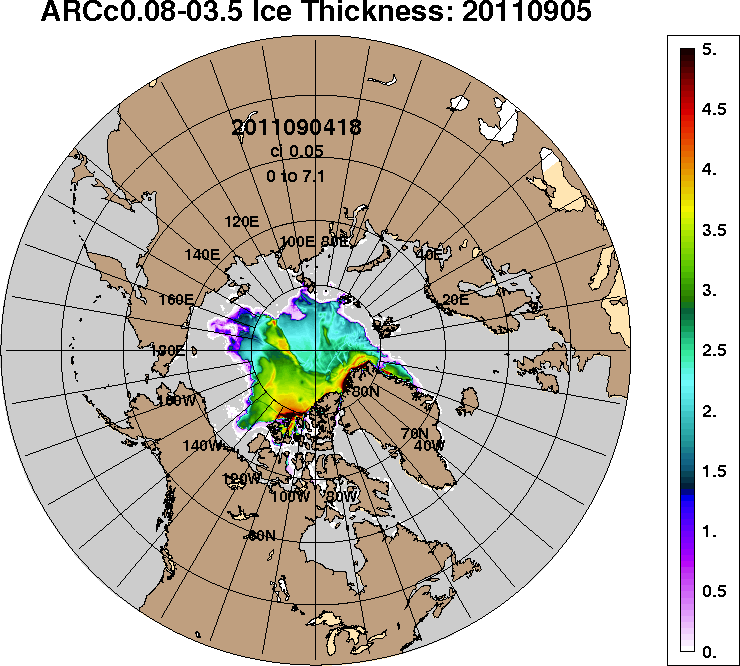 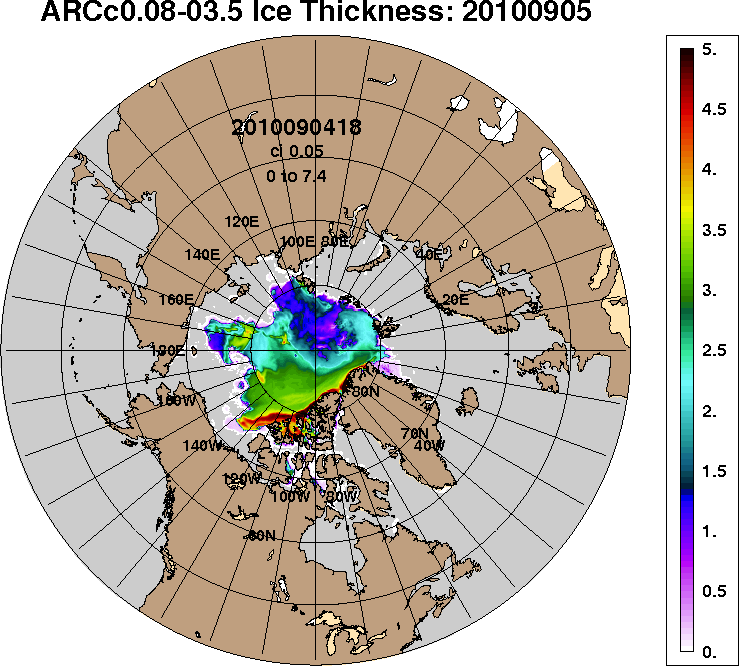 2013-09-052012-09-052011-09-052010-09-05РегионСеверная полярная областьСектор 45°W-95°E (Гренландское - Карское моря)Сектор 95°E-170°W (моря Лаптевых - Чукотское, Берингово, Охотское)Сектор 170°W-45°W (море Бофорта и Канадская Арктика)Северный Ледовитый океанМоря СМП (моря Карское-Чукотское)Разность-166.7-57.6-108.8-0.4-151.7-72.8тыс.кв.км/сут.-23.8-8.2-15.5-0.1-21.7-10.4МесяцS, тыс. км2Аномалии, тыс км2/%Аномалии, тыс км2/%Аномалии, тыс км2/%Аномалии, тыс км2/%Аномалии, тыс км2/%Аномалии, тыс км2/%Аномалии, тыс км2/%МесяцS, тыс. км22012 г2013 г2014 г2015 г2016 г2007-2017гг1978-2017гг04.08-03.095333.1683.1-573.3-656.4-130.371.9-182.5-1497.904.08-03.095333.114.7-9.7-11.0-2.41.4-3.3-21.928.08-03.094891.81156.8-456.7-561.4275.8431.450.5-1381.128.08-03.094891.831.0-8.5-10.36.09.71.0-22.0МесяцS, тыс. км2Аномалии, тыс км2/%Аномалии, тыс км2/%Аномалии, тыс км2/%Аномалии, тыс км2/%Аномалии, тыс км2/%Аномалии, тыс км2/%Аномалии, тыс км2/%МесяцS, тыс. км22012 г2013 г2014 г2015 г2016 г2007-2017гг1978-2017гг04.08-03.091287.913.2224.3-243.262.455.4-46.2-318.304.08-03.091287.91.021.1-15.95.14.5-3.5-19.828.08-03.091179.121.9257.4-284.746.7-35.1-73.1-303.228.08-03.091179.11.927.9-19.54.1-2.9-5.8-20.5МесяцS, тыс. км2Аномалии, тыс км2/%Аномалии, тыс км2/%Аномалии, тыс км2/%Аномалии, тыс км2/%Аномалии, тыс км2/%Аномалии, тыс км2/%Аномалии, тыс км2/%МесяцS, тыс. км22012 г2013 г2014 г2015 г2016 г2007-2017гг1978-2017гг04.08-03.091734.7336.1-305.1107.189.7-116.13.6-527.404.08-03.091734.724.0-15.06.65.5-6.30.2-23.328.08-03.091566.3659.3-203.5140.3215.2137.4145.7-486.028.08-03.091566.372.7-11.59.815.99.610.3-23.7МесяцS, тыс. км2Аномалии, тыс км2/%Аномалии, тыс км2/%Аномалии, тыс км2/%Аномалии, тыс км2/%Аномалии, тыс км2/%Аномалии, тыс км2/%Аномалии, тыс км2/%МесяцS, тыс. км22012 г2013 г2014 г2015 г2016 г2007-2017гг1978-2017гг04.08-03.092310.5333.9-492.6-520.4-282.3132.5-139.9-652.304.08-03.092310.516.9-17.6-18.4-10.96.1-5.7-22.028.08-03.092146.5475.5-510.6-417.013.9329.0-22.1-591.928.08-03.092146.528.5-19.2-16.30.718.1-1.0-21.6МесяцS, тыс. км2Аномалии, тыс км2/%Аномалии, тыс км2/%Аномалии, тыс км2/%Аномалии, тыс км2/%Аномалии, тыс км2/%Аномалии, тыс км2/%Аномалии, тыс км2/%МесяцS, тыс. км22012 г2013 г2014 г2015 г2016 г2007-2017гг1978-2017гг04.08-03.095211.9631.9-621.9-708.1-90.360.6-216.2-1518.904.08-03.095211.913.8-10.7-12.0-1.71.2-4.0-22.628.08-03.094796.61129.0-478.8-582.4297.8432.235.3-1395.028.08-03.094796.630.8-9.1-10.86.69.90.7-22.5МесяцS, тыс. км2Аномалии, тыс км2/%Аномалии, тыс км2/%Аномалии, тыс км2/%Аномалии, тыс км2/%Аномалии, тыс км2/%Аномалии, тыс км2/%Аномалии, тыс км2/%МесяцS, тыс. км22012 г2013 г2014 г2015 г2016 г2007-2017гг1978-2017гг04.08-03.09434.371.9-334.2-158.851.4-248.6-127.8-739.304.08-03.09434.319.9-43.5-26.813.4-36.4-22.7-63.028.08-03.09281.6218.6-226.3-136.276.6-124.1-47.7-652.328.08-03.09281.6347.0-44.6-32.637.4-30.6-14.5-69.8МесяцМинимальное знач.Максимальное знач.Среднее знач.Медиана28.08-03.093598.903.09.20127666.602.09.19806272.96430.5МесяцМинимальное знач.Максимальное знач.Среднее знач.Медиана28.08-03.09896.701.09.20132096.228.08.19891482.31440.1МесяцМинимальное знач.Максимальное знач.Среднее знач.Медиана28.08-03.09857.402.09.20122812.430.08.19792052.22049.7МесяцМинимальное знач.Максимальное знач.Среднее знач.Медиана28.08-03.091617.301.09.20123405.828.08.19832738.42873.6МесяцМинимальное знач.Максимальное знач.Среднее знач.Медиана28.08-03.093530.403.09.20127593.528.08.19966191.66329.4МесяцМинимальное знач.Максимальное знач.Среднее знач.Медиана28.08-03.0948.003.09.20121766.702.09.1980933.9941.6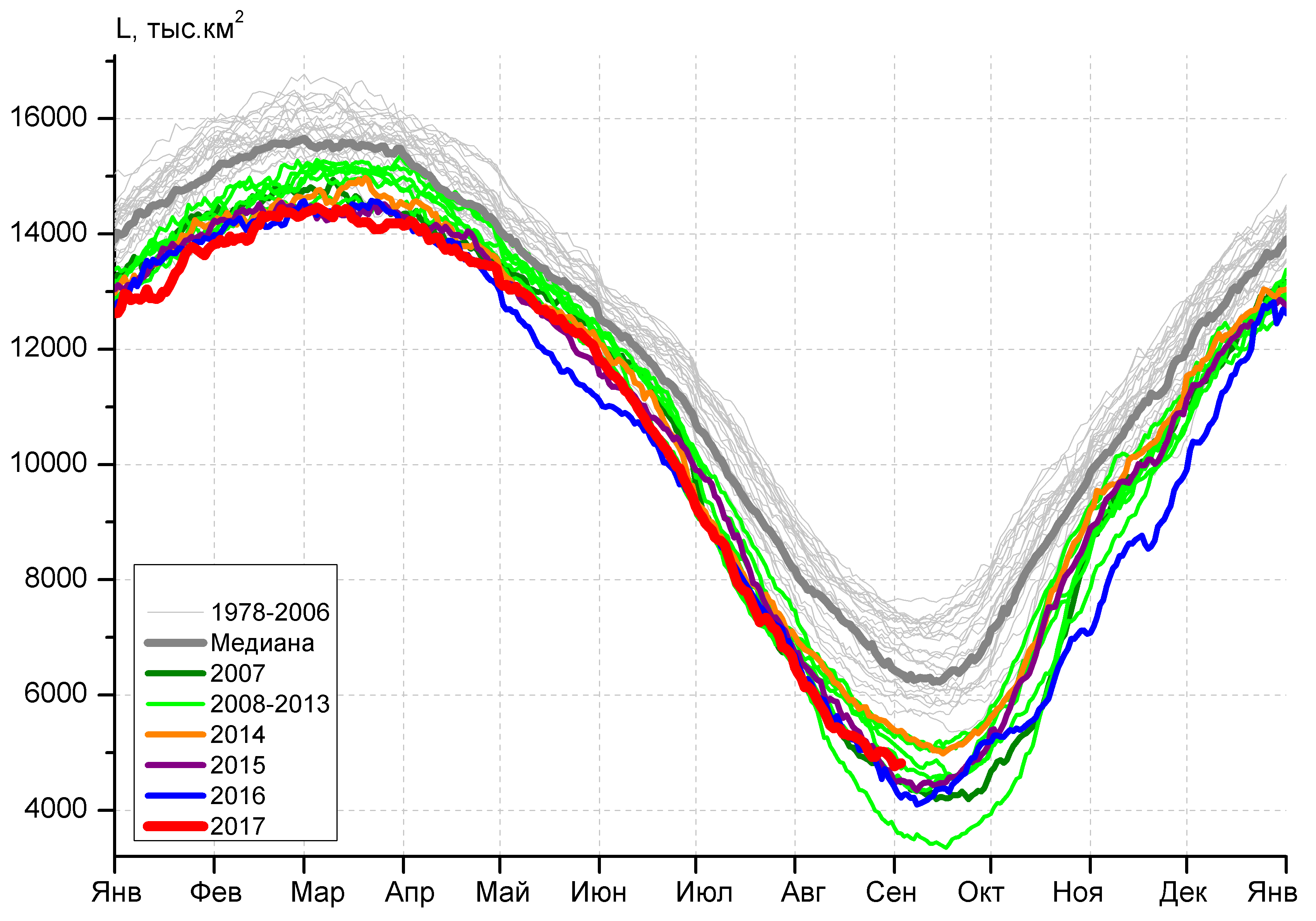 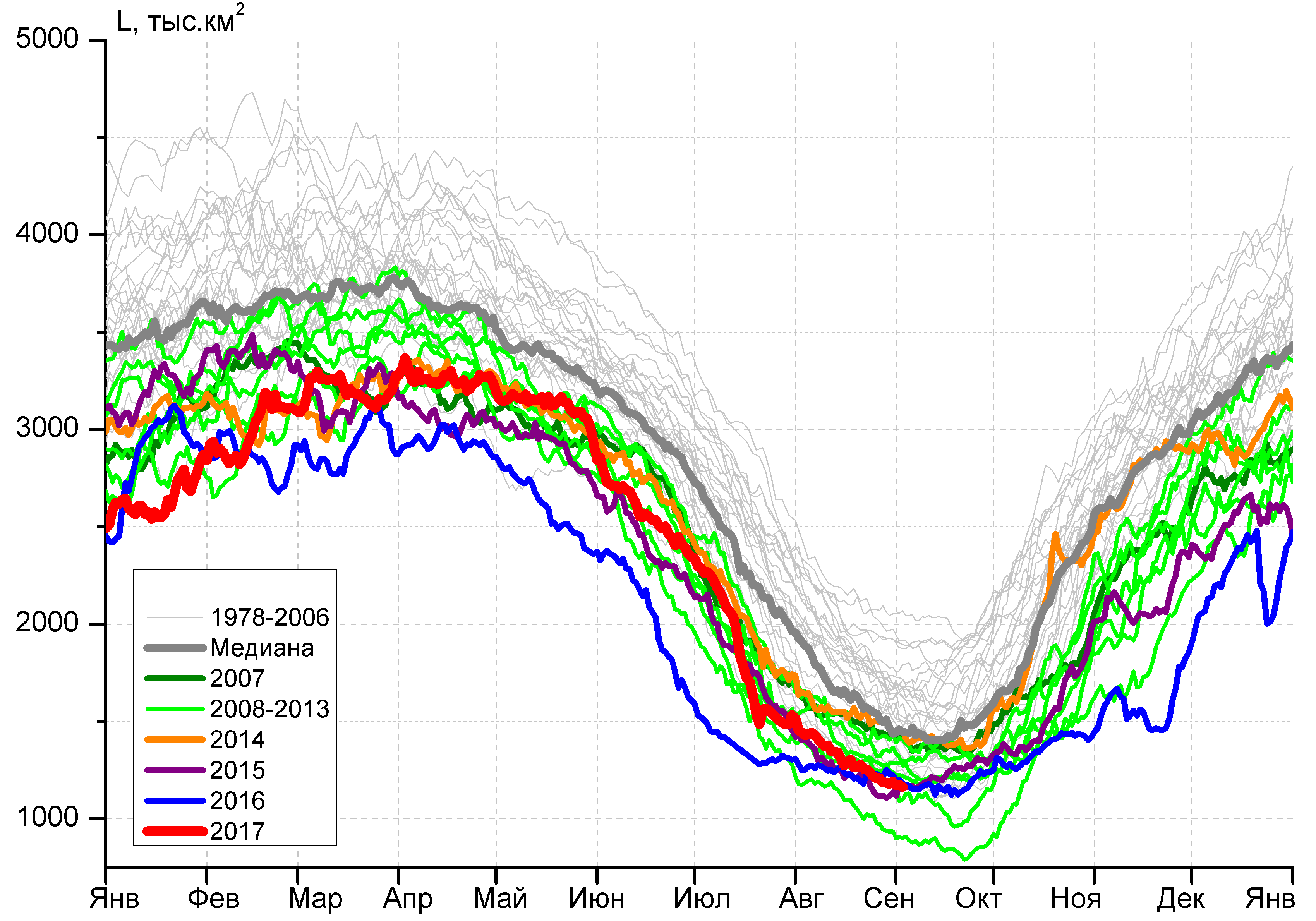 а)б)б)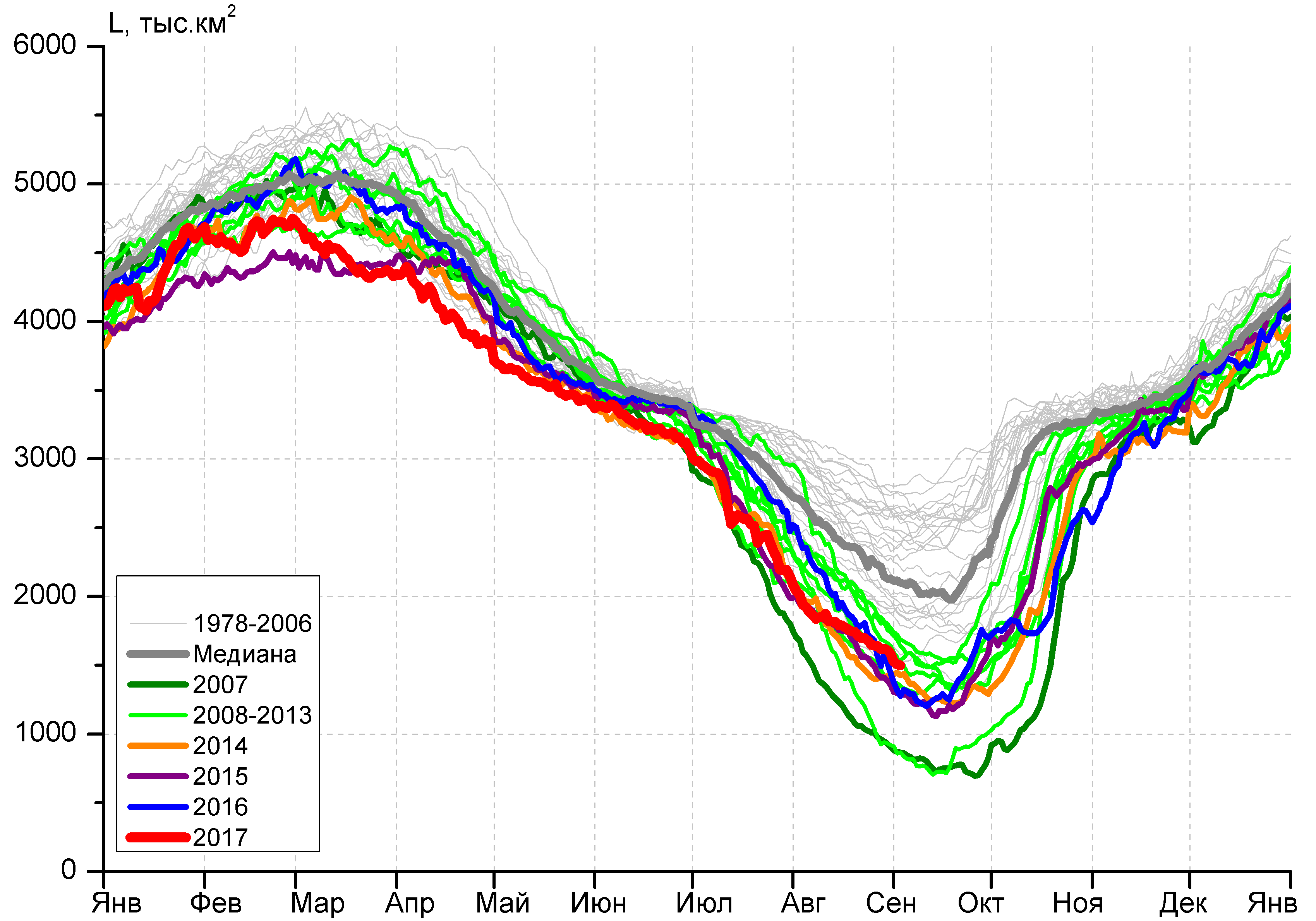 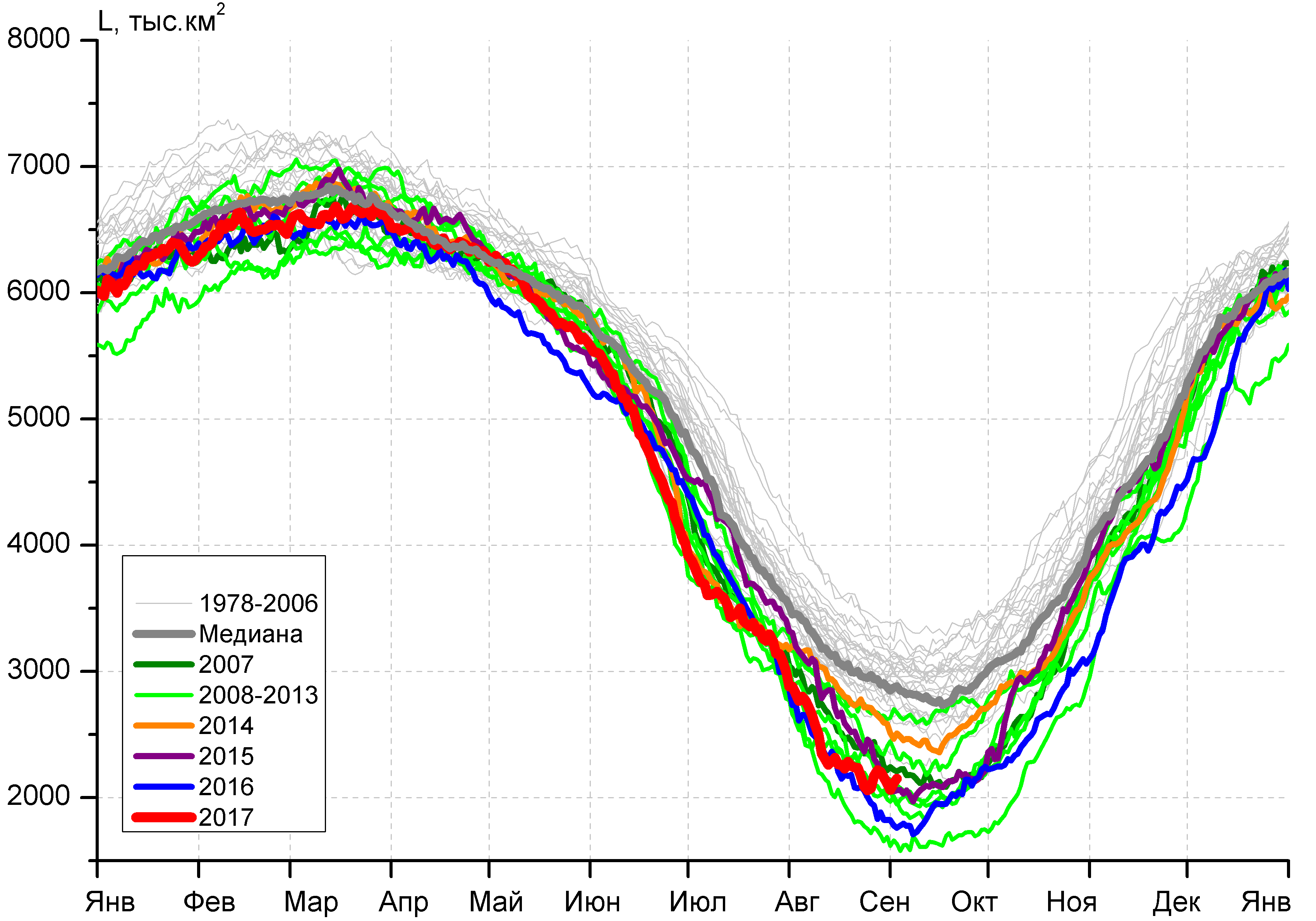 в)г)г)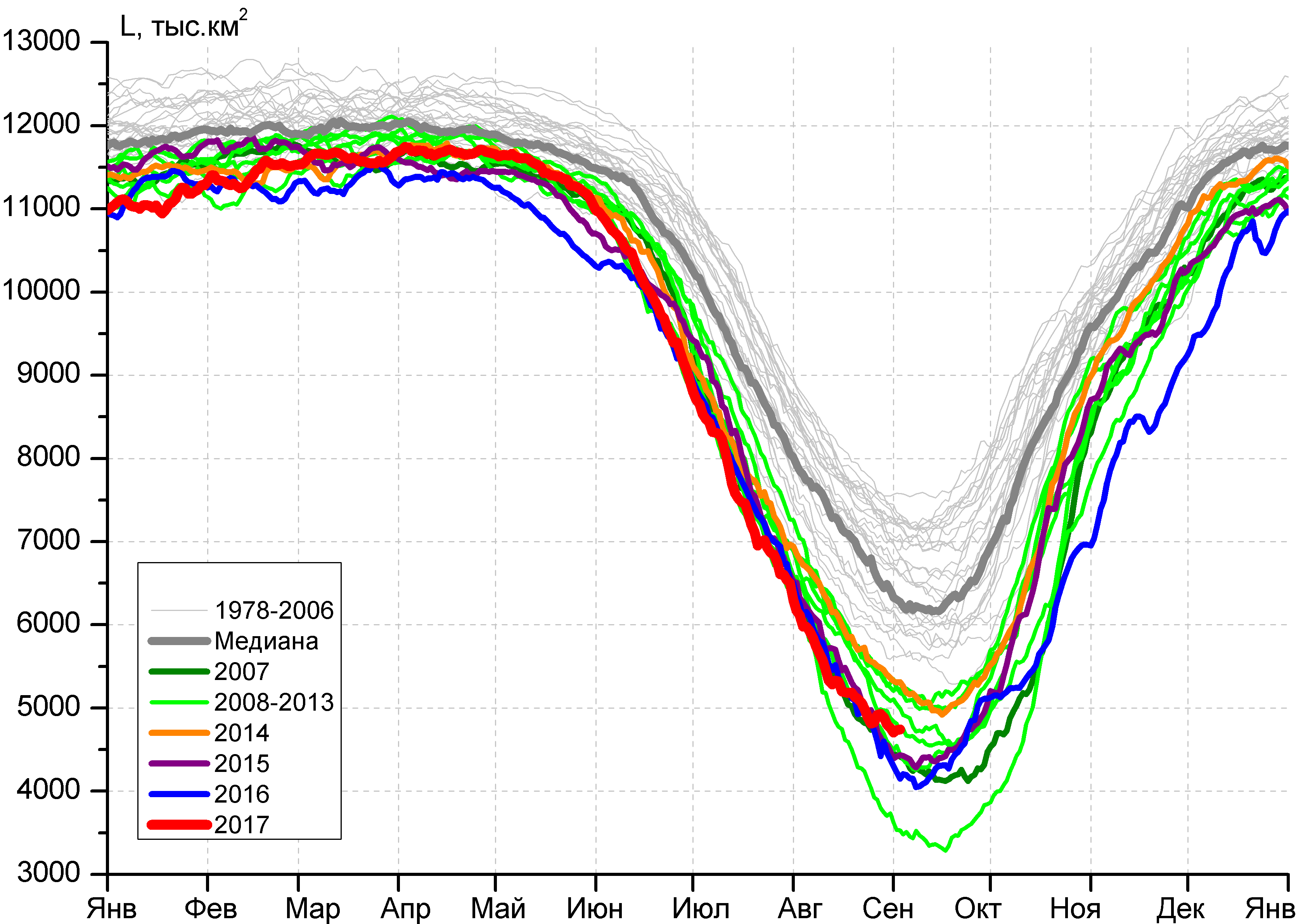 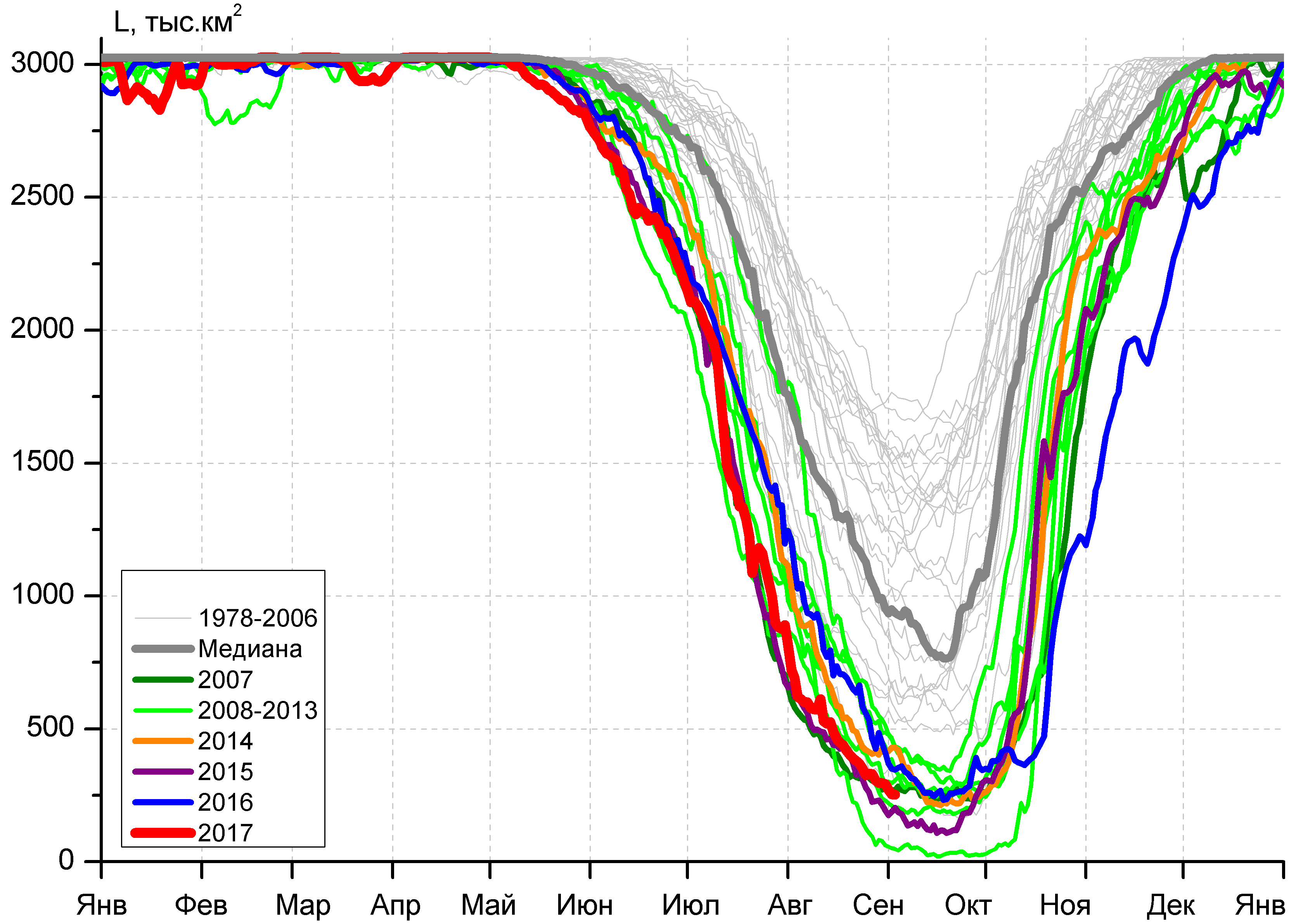 д)д)е)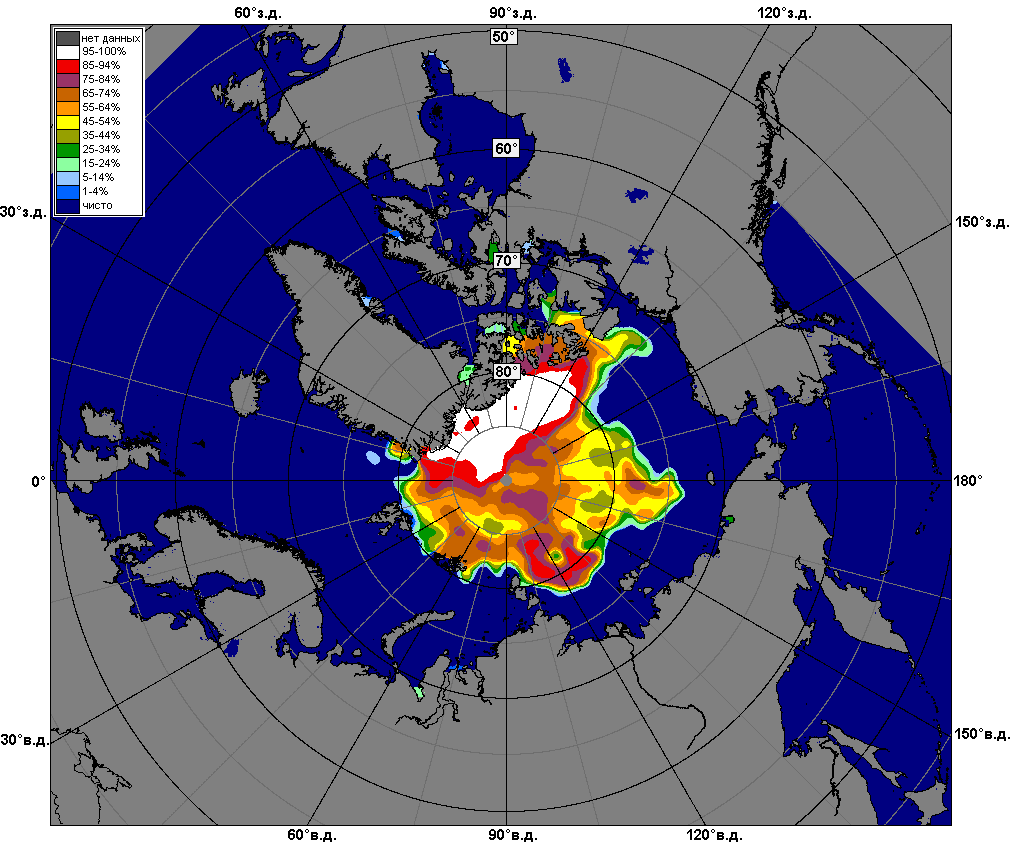 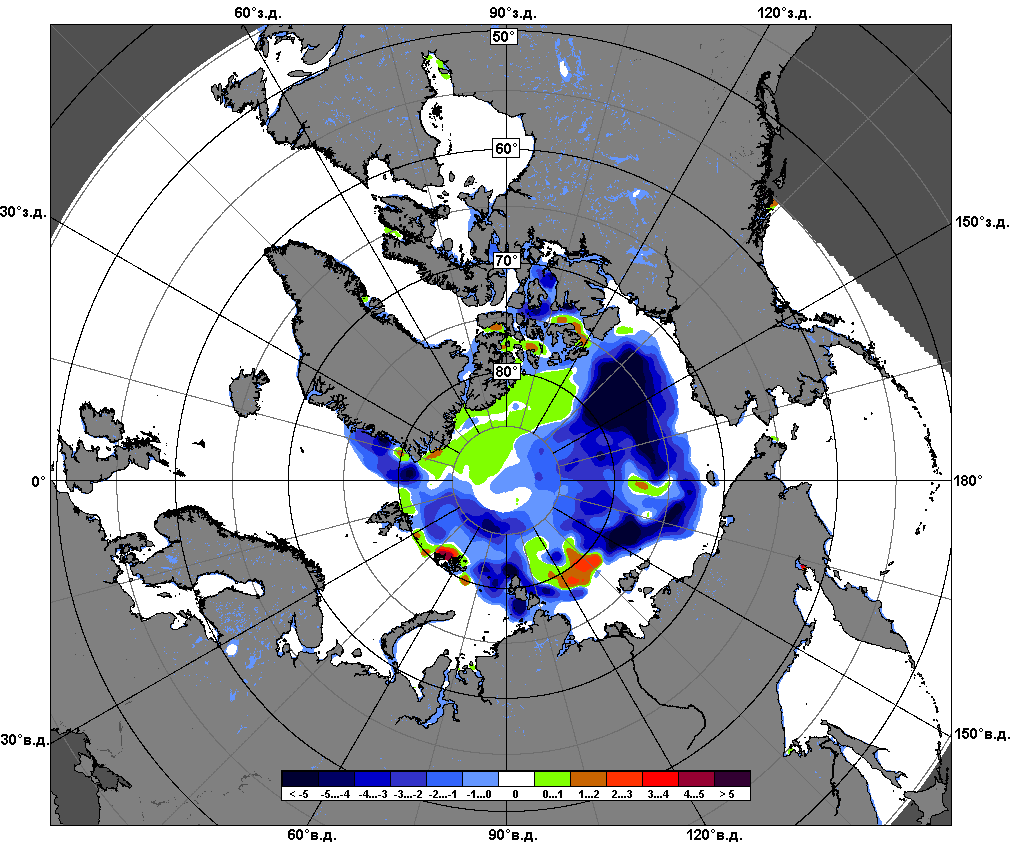 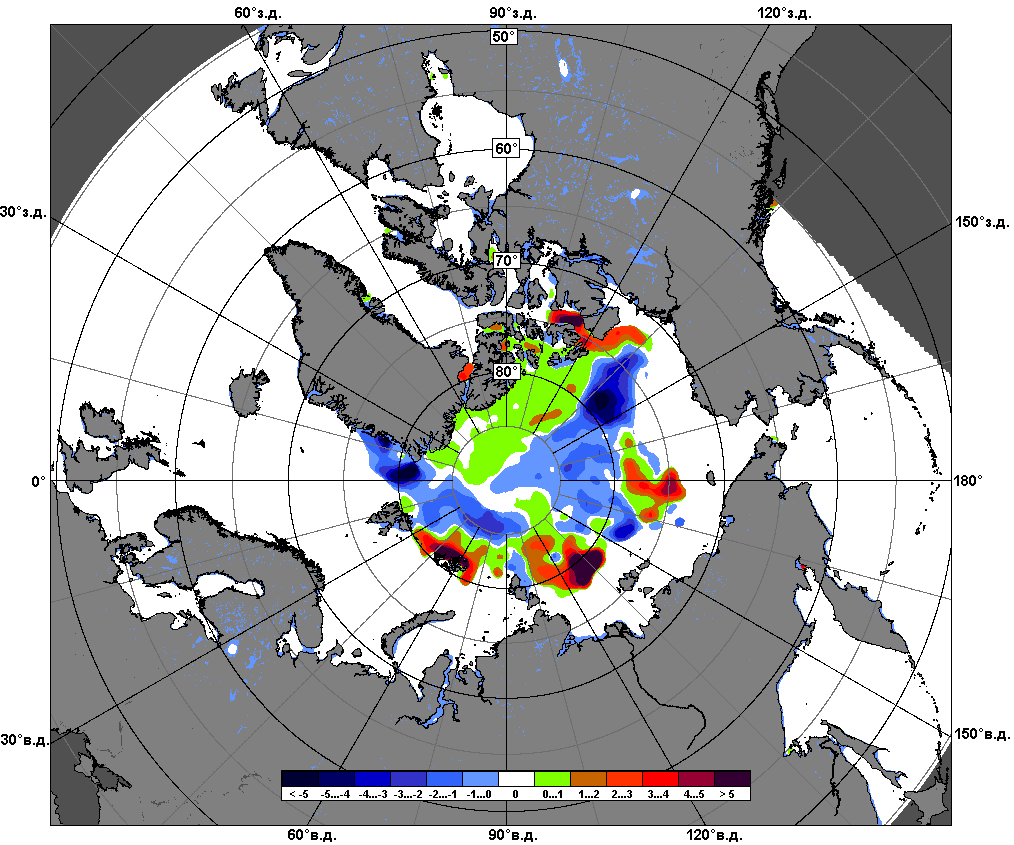 21.08 – 27.08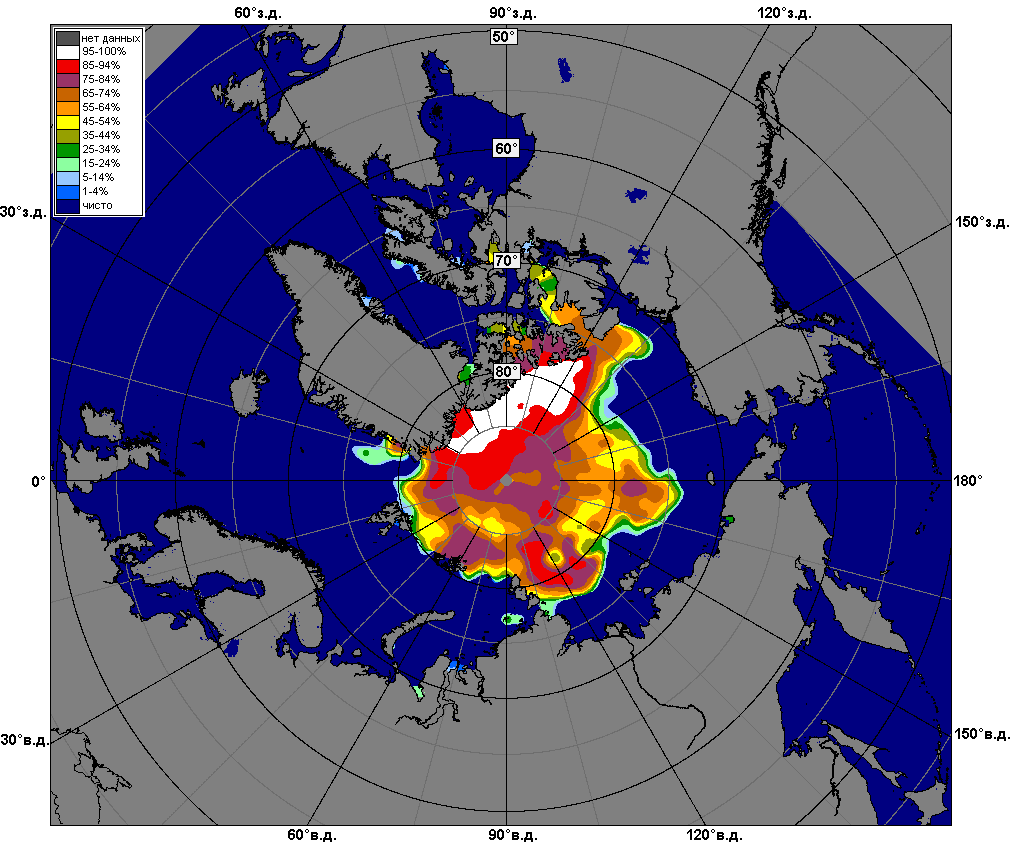 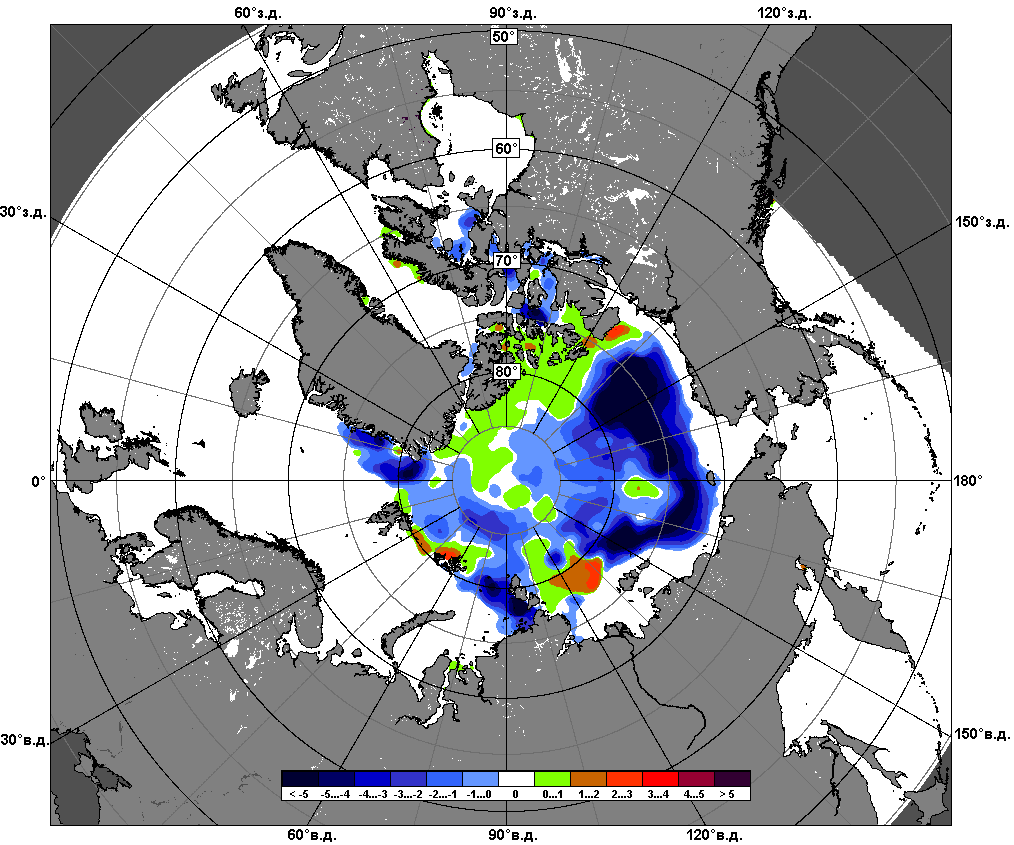 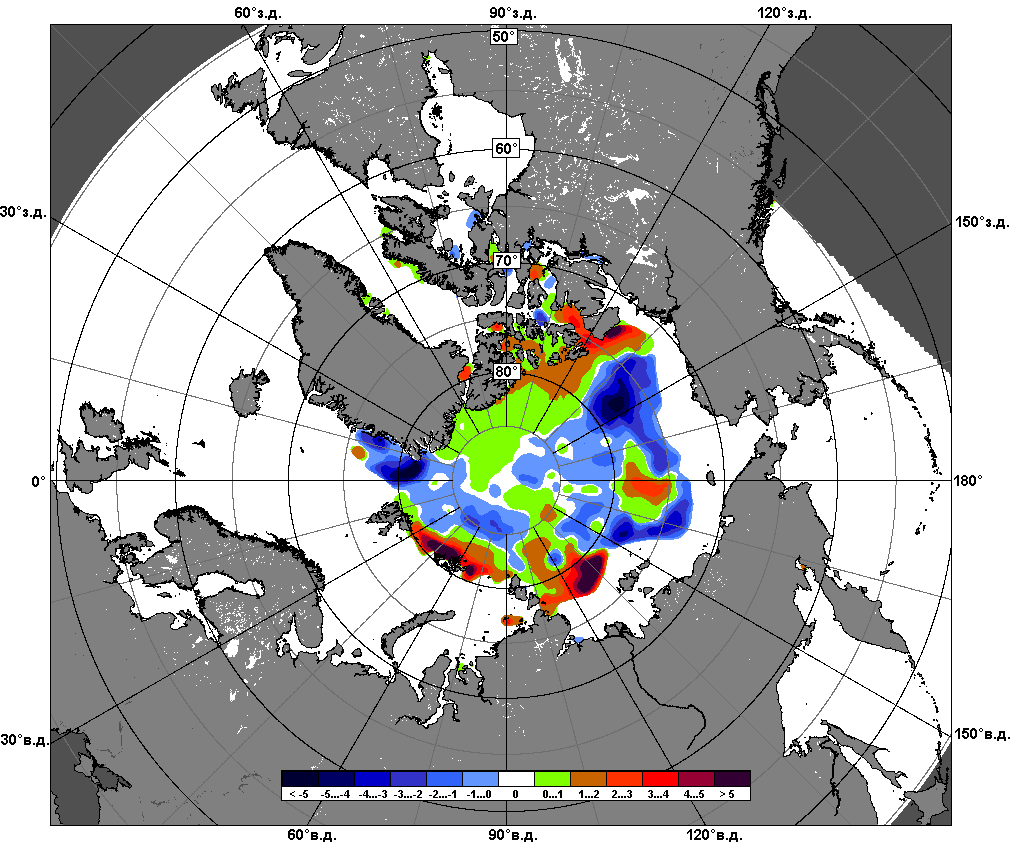 28.07 – 27.08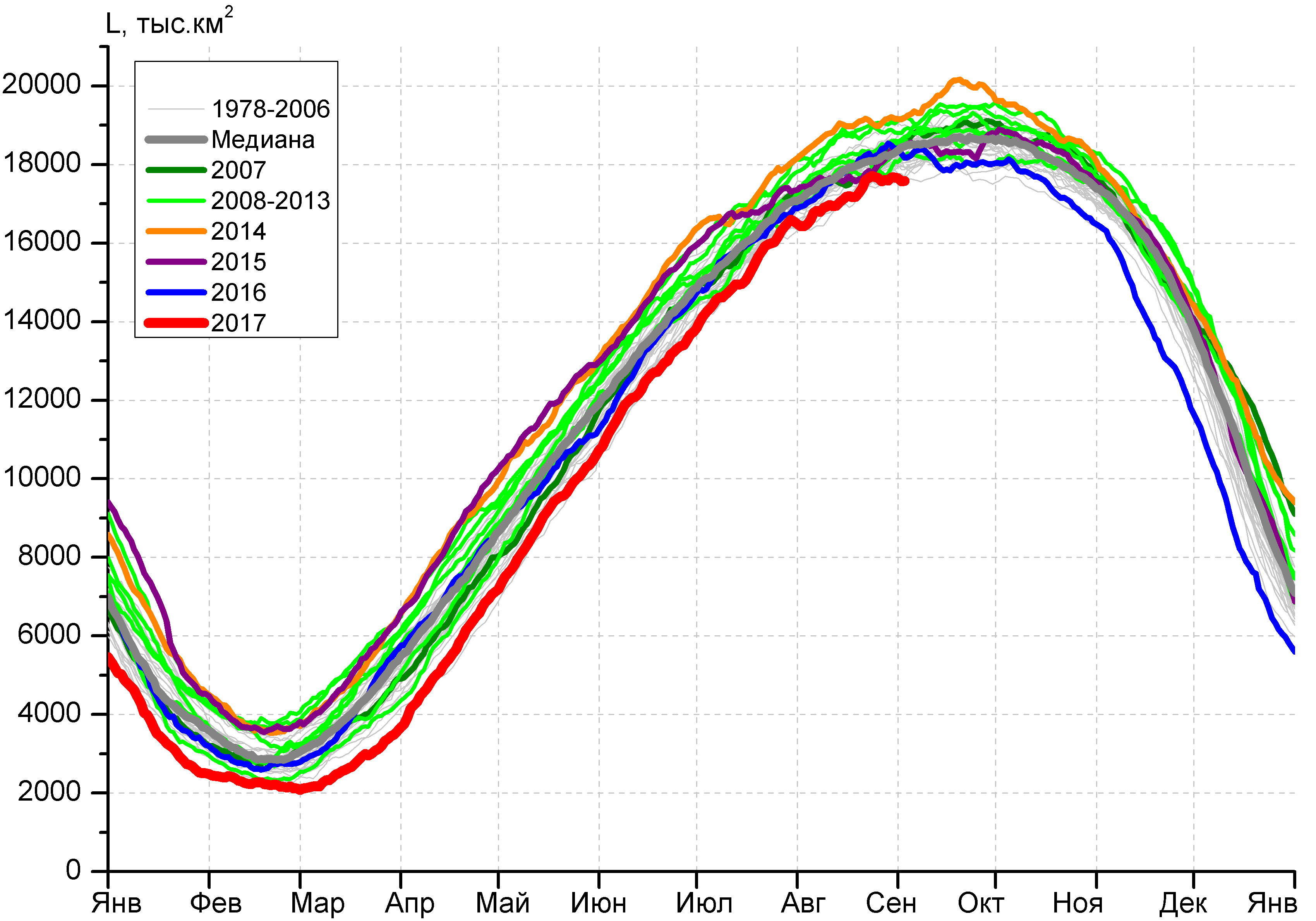 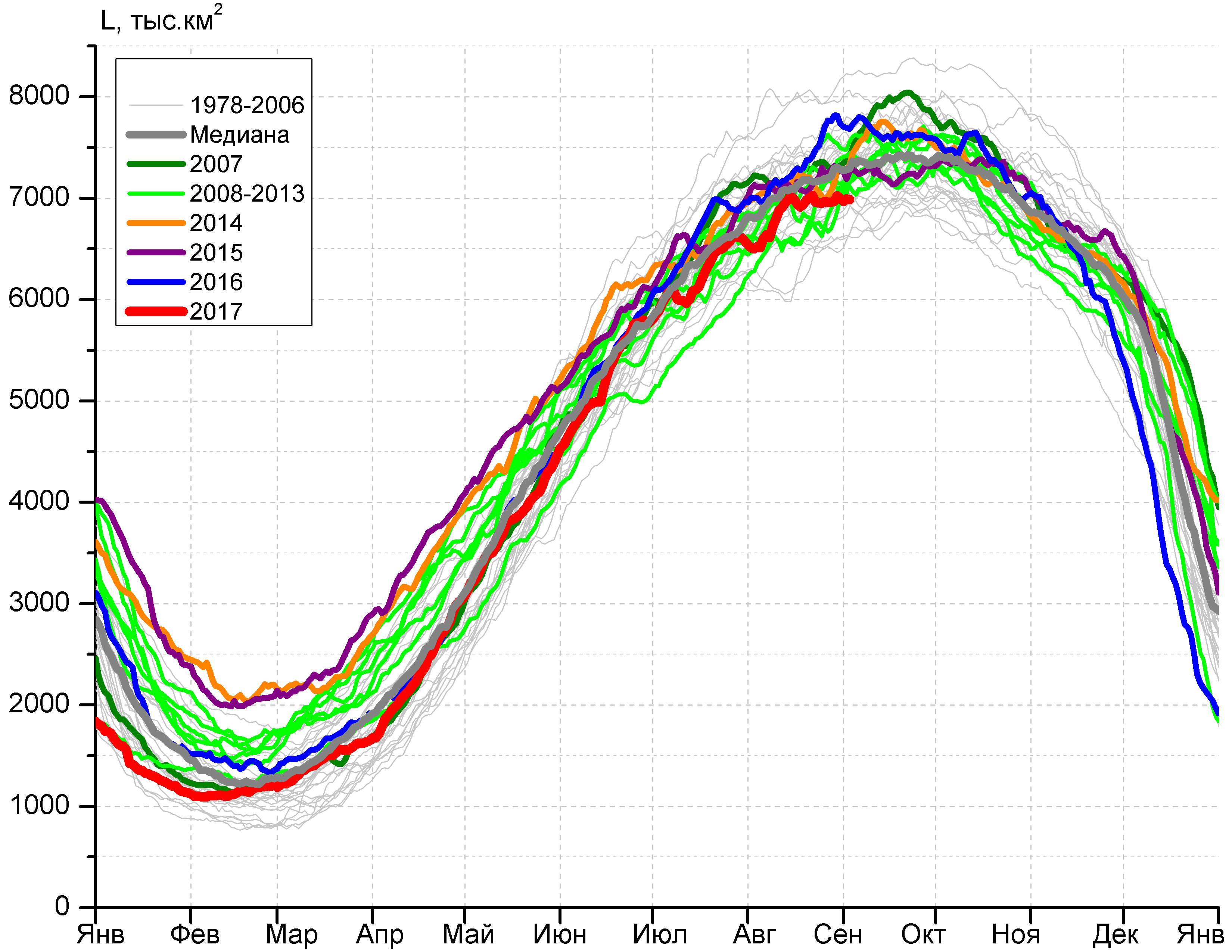 а)б)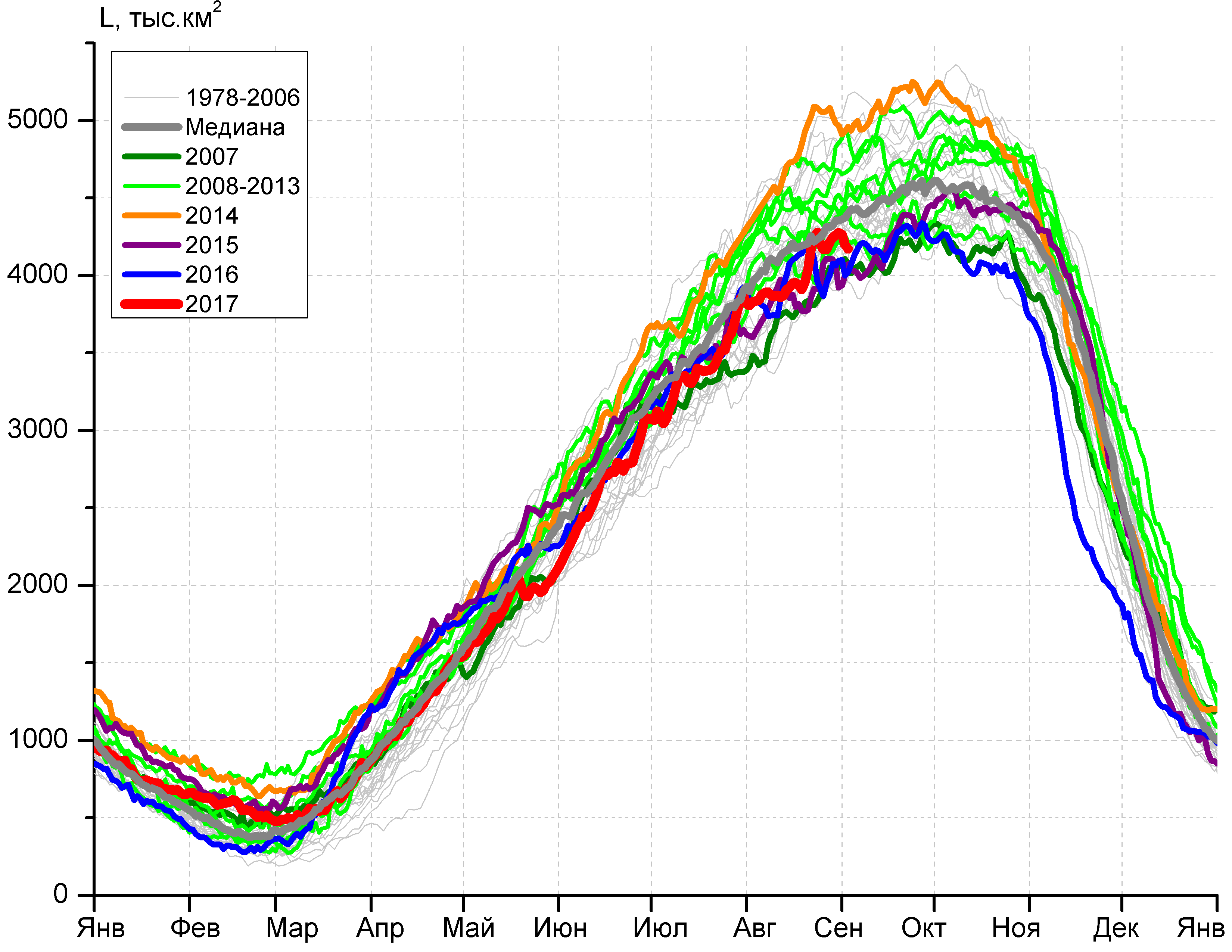 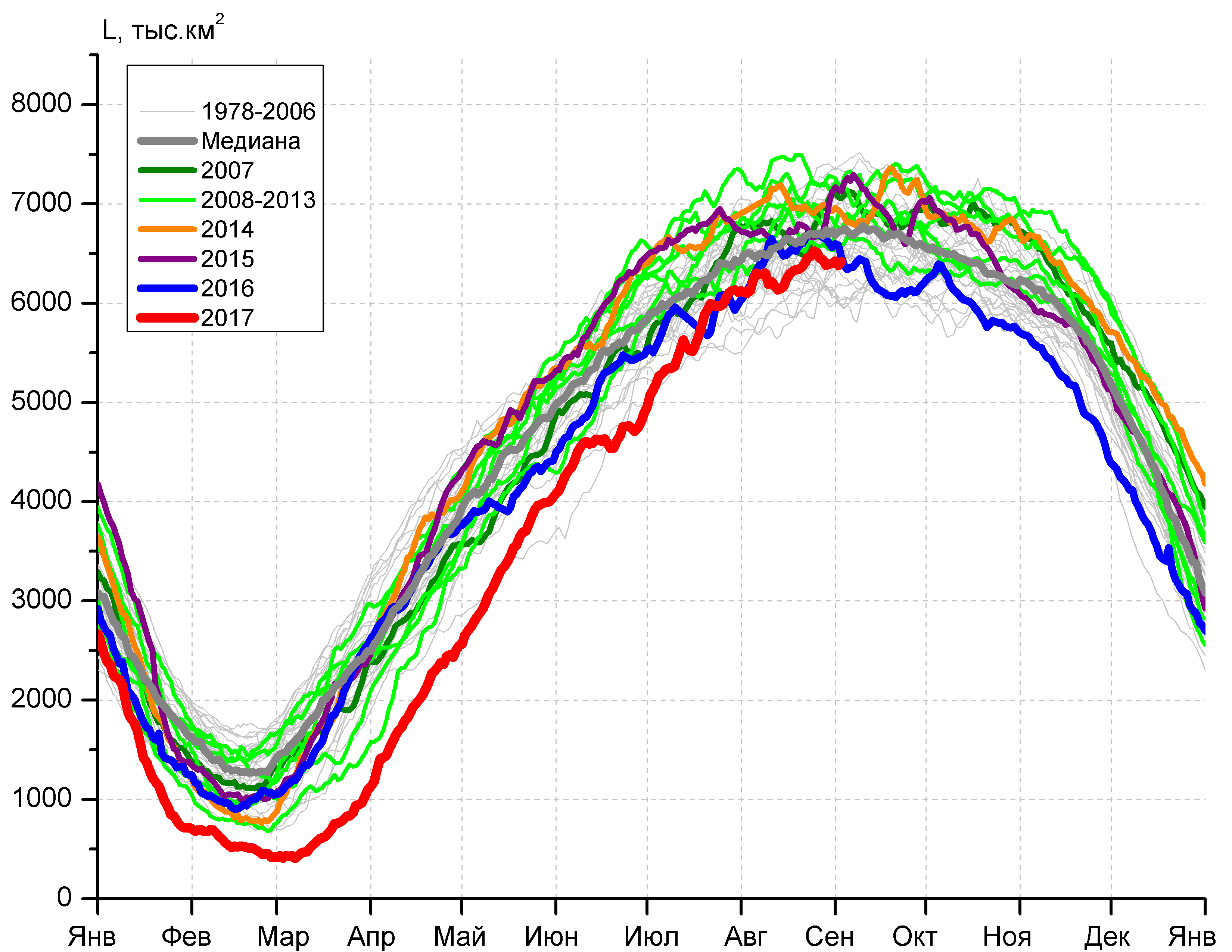 в)г)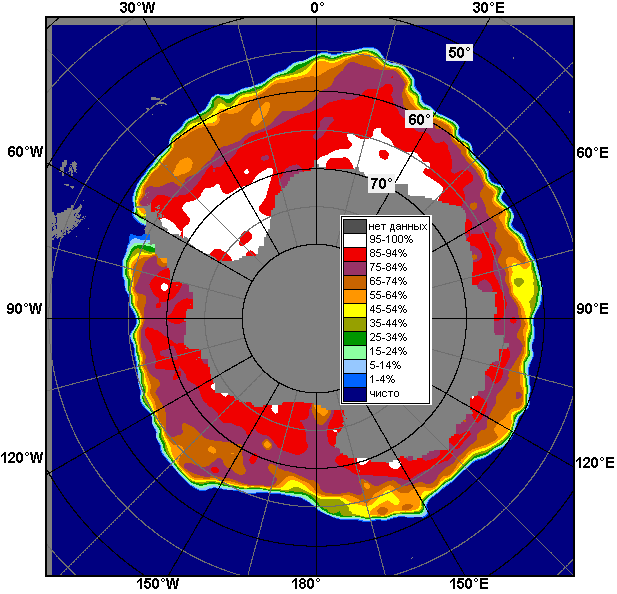 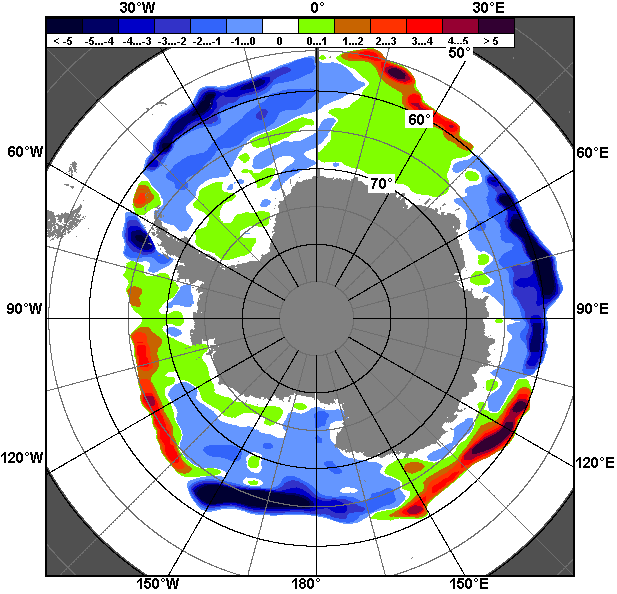 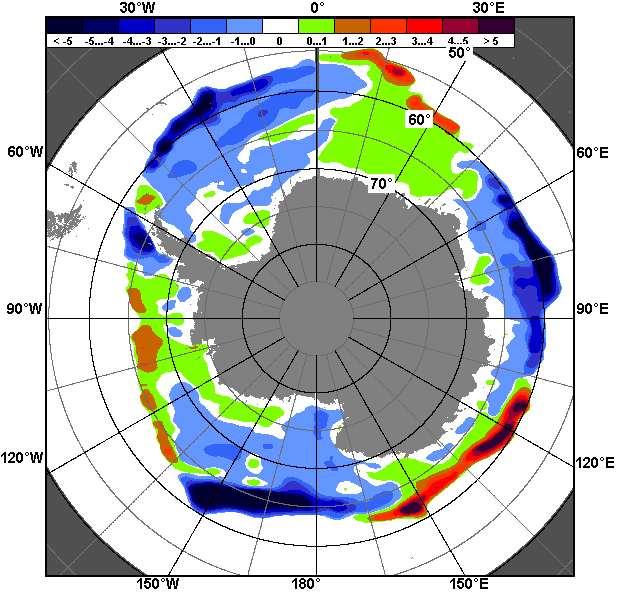 21.08 – 27.0821.08 – 27.0821.08 – 27.08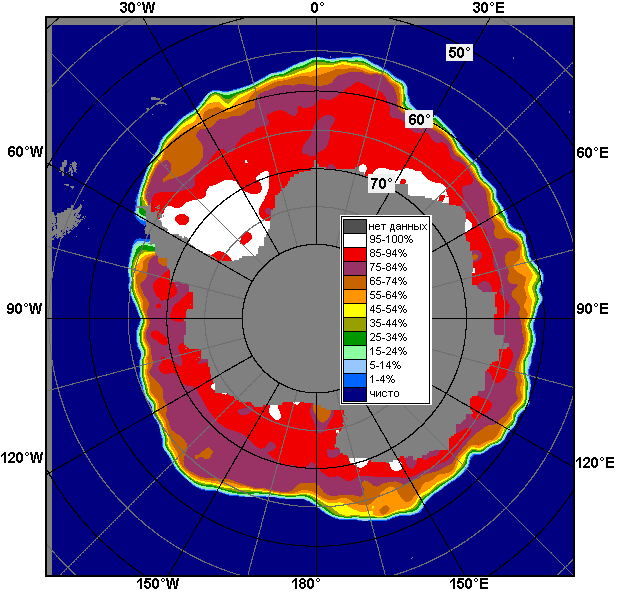 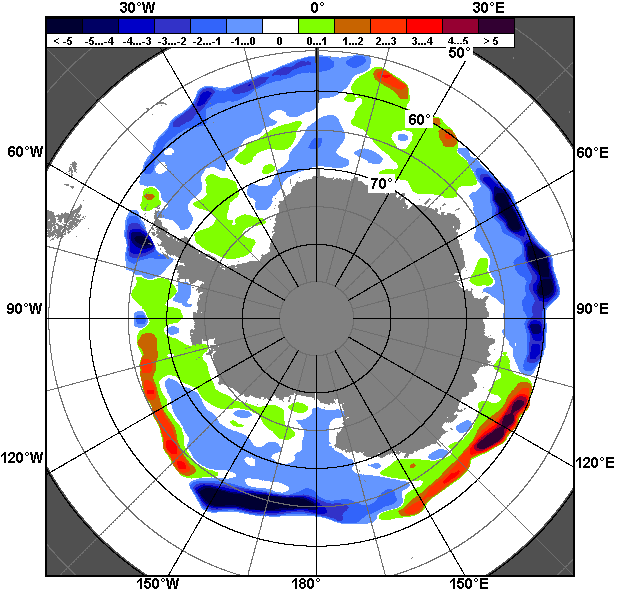 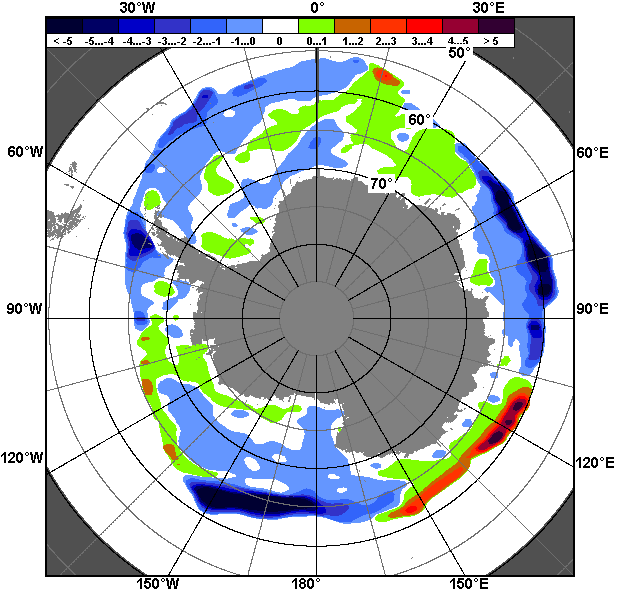 28.07 – 27.0828.07 – 27.0828.07 – 27.08РегионЮжный ОкеанАтлантический секторИндоокеанский сектор Тихоокеанский секторРазность12.210.451.5-49.7тыс.кв.км/сут.1.71.57.4-7.1МесяцS, тыс. км2Аномалии, тыс км2/%Аномалии, тыс км2/%Аномалии, тыс км2/%Аномалии, тыс км2/%Аномалии, тыс км2/%Аномалии, тыс км2/%Аномалии, тыс км2/%МесяцS, тыс. км22012 г2013 г2014 г2015 г2016 г2007-2017гг1978-2017гг04.08-03.0917257.7-891.2-1483.6-1691.2-566.5-647.0-854.3-639.104.08-03.0917257.7-4.9-7.9-8.9-3.2-3.6-4.7-3.628.08-03.0917624.2-954.8-1479.2-1548.9-706.4-760.8-872.1-682.028.08-03.0917624.2-5.1-7.7-8.1-3.9-4.1-4.7-3.7МесяцS, тыс. км2Аномалии, тыс км2/%Аномалии, тыс км2/%Аномалии, тыс км2/%Аномалии, тыс км2/%Аномалии, тыс км2/%Аномалии, тыс км2/%Аномалии, тыс км2/%МесяцS, тыс. км22012 г2013 г2014 г2015 г2016 г2007-2017гг1978-2017гг04.08-03.096891.5-167.4104.6-253.0-271.2-490.3-160.1-190.804.08-03.096891.5-2.41.5-3.5-3.8-6.6-2.3-2.728.08-03.096985.8-378.2-102.1-251.4-284.0-758.3-266.8-263.928.08-03.096985.8-5.1-1.4-3.5-3.9-9.8-3.7-3.6МесяцS, тыс. км2Аномалии, тыс км2/%Аномалии, тыс км2/%Аномалии, тыс км2/%Аномалии, тыс км2/%Аномалии, тыс км2/%Аномалии, тыс км2/%Аномалии, тыс км2/%МесяцS, тыс. км22012 г2013 г2014 г2015 г2016 г2007-2017гг1978-2017гг04.08-03.094036.2-452.9-612.7-764.8142.659.0-212.8-176.804.08-03.094036.2-10.1-13.2-15.93.71.5-5.0-4.228.08-03.094233.3-420.5-594.3-747.4203.6182.2-165.9-141.128.08-03.094233.3-9.0-12.3-15.05.14.5-3.8-3.2МесяцS, тыс. км2Аномалии, тыс км2/%Аномалии, тыс км2/%Аномалии, тыс км2/%Аномалии, тыс км2/%Аномалии, тыс км2/%Аномалии, тыс км2/%Аномалии, тыс км2/%МесяцS, тыс. км22012 г2013 г2014 г2015 г2016 г2007-2017гг1978-2017гг04.08-03.096327.2-273.6-978.1-676.1-434.4-218.4-483.2-274.004.08-03.096327.2-4.1-13.4-9.7-6.4-3.3-7.1-4.228.08-03.096405.0-156.2-782.8-550.2-610.8-184.7-438.1-276.628.08-03.096405.0-2.4-10.9-7.9-8.7-2.8-6.4-4.1МесяцМинимальное знач.Максимальное знач.Среднее знач.Медиана28.08-03.0917518.828.08.200119222.903.09.201318306.218268.0МесяцМинимальное знач.Максимальное знач.Среднее знач.Медиана28.08-03.096464.830.08.19998227.802.09.19807249.87254.3МесяцМинимальное знач.Максимальное знач.Среднее знач.Медиана28.08-03.093901.731.08.19925162.903.09.19824374.44338.8МесяцМинимальное знач.Максимальное знач.Среднее знач.Медиана28.08-03.095963.930.08.19877404.730.08.20006681.66684.7РегионS, тыс. км2Аномалии, тыс км2/%Аномалии, тыс км2/%Аномалии, тыс км2/%Аномалии, тыс км2/%Аномалии, тыс км2/%Аномалии, тыс км2/%Аномалии, тыс км2/%1978-2017гг1978-2017гг1978-2017гг1978-2017ггРегионS, тыс. км22012 г2013 г2014 г2015 г2016 г2007-2017гг1978-2017ггМинимум датаМаксимум датаСреднееМедианаСев. полярная область4891.81156.8-456.7-561.4275.8431.450.5-1381.13598.903.09.20127666.602.09.19806272.96430.5Сев. полярная область4891.831.0-8.5-10.36.09.71.0-22.03598.903.09.20127666.602.09.19806272.96430.5Сектор 45°W-95°E1179.121.9257.4-284.746.7-35.1-73.1-303.2896.701.09.20132096.228.08.19891482.31440.1Сектор 45°W-95°E1179.11.927.9-19.54.1-2.9-5.8-20.5896.701.09.20132096.228.08.19891482.31440.1Гренландское море132.7-146.6-71.6-90.7-92.3-80.8-116.6-147.384.228.08.2002471.630.08.1989280.0278.9Гренландское море132.7-52.5-35.1-40.6-41.0-37.8-46.8-52.684.228.08.2002471.630.08.1989280.0278.9Баренцево море18.813.312.3-116.013.514.7-8.4-43.70.001.09.2011234.030.08.198262.547.7Баренцево море18.8241.9189.8-86.1258.7367.3-30.9-70.00.001.09.2011234.030.08.198262.547.7Карское море20.86.4-64.1-58.93.65.6-15.3-155.79.430.08.2015459.329.08.1981176.6145.1Карское море20.844.5-75.5-73.921.037.0-42.4-88.29.430.08.2015459.329.08.1981176.6145.1Сектор 95°E-170°W1566.3659.3-203.5140.3215.2137.4145.7-486.0857.402.09.20122812.430.08.19792052.22049.7Сектор 95°E-170°W1566.372.7-11.59.815.99.610.3-23.7857.402.09.20122812.430.08.19792052.22049.7Море Лаптевых135.7104.855.4119.978.5-102.99.8-97.310.201.09.2014492.002.09.1996233.0246.3Море Лаптевых135.7340.269.1761.7137.3-43.17.8-41.810.201.09.2014492.002.09.1996233.0246.3Восточно-Сибирское море111.8106.0-229.0-191.5-13.329.8-40.8-291.33.701.09.2012829.803.09.1979403.1351.9Восточно-Сибирское море111.81832.1-67.2-63.1-10.636.4-26.7-72.33.701.09.2012829.803.09.1979403.1351.9Чукотское море13.31.411.4-5.67.8-56.7-1.3-108.00.028.08.2009358.403.09.1988121.499.9Чукотское море13.311.6586.8-29.6140.1-81.0-9.1-89.00.028.08.2009358.403.09.1988121.499.9Берингово море1.71.51.51.6-0.7-1.00.5-1.10.028.08.197915.601.09.19852.80.0Берингово море1.7866.7866.71833.3-28.4-38.038.5-39.80.028.08.197915.601.09.19852.80.0Сектор 170°W-45°W2146.5475.5-510.6-417.013.9329.0-22.1-591.91617.301.09.20123405.828.08.19832738.42873.6Сектор 170°W-45°W2146.528.5-19.2-16.30.718.1-1.0-21.61617.301.09.20123405.828.08.19832738.42873.6Море Бофорта114.2102.1-109.7-62.551.794.6-1.7-122.99.630.08.2012476.028.08.1991237.2241.7Море Бофорта114.2839.7-49.0-35.482.6480.3-1.5-51.89.630.08.2012476.028.08.1991237.2241.7Гудзонов залив21.5-4.41.92.6-0.6-0.60.3-9.25.302.09.201694.728.08.198030.728.1Гудзонов залив21.5-16.89.913.6-2.5-2.91.5-29.85.302.09.201694.728.08.198030.728.1Море Лабрадор1.91.91.91.9-2.81.20.1-2.30.028.08.199628.503.09.19794.22.8Море Лабрадор1.9----60.2165.36.2-55.60.028.08.199628.503.09.19794.22.8Дейвисов пролив17.84.1-4.31.2-12.91.3-0.2-5.34.830.08.200888.703.09.198323.118.2Дейвисов пролив17.829.5-19.37.2-42.08.0-0.9-23.14.830.08.200888.703.09.198323.118.2Канадский архипелаг432.7138.5-22.5-133.284.782.751.8-50.4212.929.08.2011778.701.09.1979483.1476.6Канадский архипелаг432.747.1-4.9-23.524.423.613.6-10.4212.929.08.2011778.701.09.1979483.1476.6РегионS, тыс. км2Аномалии, тыс км2/%Аномалии, тыс км2/%Аномалии, тыс км2/%Аномалии, тыс км2/%Аномалии, тыс км2/%Аномалии, тыс км2/%Аномалии, тыс км2/%1978-2017гг1978-2017гг1978-2017гг1978-2017ггРегионS, тыс. км22012 г2013 г2014 г2015 г2016 г2007-2017гг1978-2017ггМинимум датаМаксимум датаСреднееМедианаСев. полярная область5333.1683.1-573.3-656.4-130.371.9-182.5-1497.93598.903.09.20129025.304.08.19836831.17006.1Сев. полярная область5333.114.7-9.7-11.0-2.41.4-3.3-21.93598.903.09.20129025.304.08.19836831.17006.1Сектор 45°W-95°E1287.913.2224.3-243.262.455.4-46.2-318.3896.701.09.20132388.004.08.19811606.21576.9Сектор 45°W-95°E1287.91.021.1-15.95.14.5-3.5-19.8896.701.09.20132388.004.08.19811606.21576.9Гренландское море161.5-168.9-45.8-86.8-99.2-56.8-107.3-151.677.224.08.2002576.304.08.1981313.1314.6Гренландское море161.5-51.1-22.1-35.0-38.1-26.0-39.9-48.477.224.08.2002576.304.08.1981313.1314.6Баренцево море34.226.124.8-97.025.126.8-0.5-44.30.026.08.2015311.506.08.198278.563.6Баренцево море34.2322.6262.6-73.9274.4365.0-1.4-56.50.026.08.2015311.506.08.198278.563.6Карское море61.944.3-54.8-64.225.533.1-10.6-179.28.121.08.2012700.804.08.1999241.1212.5Карское море61.9251.3-47.0-50.970.2115.2-14.6-74.38.121.08.2012700.804.08.1999241.1212.5Сектор 95°E-170°W1734.7336.1-305.1107.189.7-116.13.6-527.4857.402.09.20123138.504.08.19842262.12315.9Сектор 95°E-170°W1734.724.0-15.06.65.5-6.30.2-23.3857.402.09.20123138.504.08.19842262.12315.9Море Лаптевых210.1130.135.1185.760.5-126.827.9-80.18.925.08.2014644.204.08.2004290.1284.4Море Лаптевых210.1162.820.0761.440.5-37.615.3-27.68.925.08.2014644.204.08.2004290.1284.4Восточно-Сибирское море147.71.6-282.5-224.4-29.3-41.5-106.4-338.60.624.08.2007914.507.08.1996486.3488.8Восточно-Сибирское море147.71.1-65.7-60.3-16.6-21.9-41.9-69.60.624.08.2007914.507.08.1996486.3488.8Чукотское море14.6-104.1-31.9-55.9-5.3-113.4-38.7-141.40.023.08.2009391.107.08.1983156.0156.5Чукотское море14.6-87.7-68.6-79.3-26.6-88.6-72.6-90.60.023.08.2009391.107.08.1983156.0156.5Берингово море3.23.13.13.1-1.5-0.22.02.30.004.08.197915.601.09.19850.90.0Берингово море3.24066.72281.01983.3-32.2-5.7168.4264.90.004.08.197915.601.09.19850.90.0Сектор 170°W-45°W2310.5333.9-492.6-520.4-282.3132.5-139.9-652.31617.301.09.20124097.405.08.19922962.83034.2Сектор 170°W-45°W2310.516.9-17.6-18.4-10.96.1-5.7-22.01617.301.09.20124097.405.08.19922962.83034.2Море Бофорта148.6112.6-72.4-49.2-15.6105.83.1-112.99.630.08.2012478.525.08.1991261.5270.0Море Бофорта148.6313.1-32.8-24.9-9.5247.52.2-43.29.630.08.2012478.525.08.1991261.5270.0Гудзонов залив25.0-3.7-6.3-6.1-5.8-1.7-3.0-13.24.810.08.1995289.005.08.199238.233.3Гудзонов залив25.0-12.8-20.1-19.6-18.8-6.4-10.7-34.64.810.08.1995289.005.08.199238.233.3Море Лабрадор2.72.72.72.7-3.00.20.8-1.30.004.08.199742.015.08.19944.02.8Море Лабрадор2.7----52.09.839.0-32.10.004.08.199742.015.08.19944.02.8Дейвисов пролив33.114.812.314.1-28.511.88.8-7.44.830.08.2008243.205.08.198340.526.7Дейвисов пролив33.180.759.374.3-46.355.836.3-18.34.830.08.2008243.205.08.198340.526.7Канадский архипелаг476.4107.8-73.0-160.5-14.675.97.4-106.2212.929.08.2011926.904.08.1992582.6594.0Канадский архипелаг476.429.3-13.3-25.2-3.019.01.6-18.2212.929.08.2011926.904.08.1992582.6594.0РегионS, тыс. км2Аномалии, тыс км2/%Аномалии, тыс км2/%Аномалии, тыс км2/%Аномалии, тыс км2/%Аномалии, тыс км2/%Аномалии, тыс км2/%Аномалии, тыс км2/%1978-2017гг1978-2017гг1978-2017гг1978-2017ггРегионS, тыс. км22012 г2013 г2014 г2015 г2016 г2007-2017гг1978-2017ггМинимум датаМаксимум датаСреднееМедианаЮжный Океан17624.2-954.8-1479.2-1548.9-706.4-760.8-872.1-682.017518.828.08.200119222.903.09.201318306.218268.0Южный Океан17624.2-5.1-7.7-8.1-3.9-4.1-4.7-3.717518.828.08.200119222.903.09.201318306.218268.0Атлантический сектор6985.8-378.2-102.1-251.4-284.0-758.3-266.8-263.96464.830.08.19998227.802.09.19807249.87254.3Атлантический сектор6985.8-5.1-1.4-3.5-3.9-9.8-3.7-3.66464.830.08.19998227.802.09.19807249.87254.3Западная часть моря Уэдделла2365.654.6-197.9-244.4-75.4-253.7-135.5-134.52230.203.09.20033147.502.09.19802500.22443.2Западная часть моря Уэдделла2365.62.4-7.7-9.4-3.1-9.7-5.4-5.42230.203.09.20033147.502.09.19802500.22443.2Восточная часть моря Уэдделла4620.2-432.895.8-7.0-207.3-504.6-131.1-129.44076.528.08.19865523.203.09.19924749.64730.8Восточная часть моря Уэдделла4620.2-8.62.1-0.2-4.3-9.8-2.8-2.74076.528.08.19865523.203.09.19924749.64730.8Индоокеанский сектор4233.3-420.5-594.3-747.4203.6182.2-165.9-141.13901.731.08.19925162.903.09.19824374.44338.8Индоокеанский сектор4233.3-9.0-12.3-15.05.14.5-3.8-3.23901.731.08.19925162.903.09.19824374.44338.8Море Космонавтов1139.1-37.4-125.2-182.517.6165.1-22.81.9940.601.09.19911544.803.09.20101137.21126.1Море Космонавтов1139.1-3.2-9.9-13.81.617.0-2.00.2940.601.09.19911544.803.09.20101137.21126.1Море Содружества1199.5-285.5-341.1-556.3-136.3-122.1-273.7-300.51161.828.08.20171846.428.08.20061500.01506.0Море Содружества1199.5-19.2-22.1-31.7-10.2-9.2-18.6-20.01161.828.08.20171846.428.08.20061500.01506.0Море Моусона1894.7-97.5-128.0-8.5318.1139.1130.2157.31223.802.09.19892416.803.09.19821737.41746.9Море Моусона1894.7-4.9-6.3-0.420.27.97.49.11223.802.09.19892416.803.09.19821737.41746.9Тихоокеанский сектор6405.0-156.2-782.8-550.2-610.8-184.7-438.1-276.65963.930.08.19877404.730.08.20006681.66684.7Тихоокеанский сектор6405.0-2.4-10.9-7.9-8.7-2.8-6.4-4.15963.930.08.19877404.730.08.20006681.66684.7Море Росса5170.3-404.3-687.1-550.6-294.1-307.6-450.2-327.94771.828.08.19806340.703.09.20005498.15540.0Море Росса5170.3-7.3-11.7-9.6-5.4-5.6-8.0-6.04771.828.08.19806340.703.09.20005498.15540.0Море Беллинсгаузена1234.8248.2-95.70.4-318.4122.811.951.2585.128.08.19891600.229.08.20151183.51205.1Море Беллинсгаузена1234.825.2-7.20.0-20.511.01.04.3585.128.08.19891600.229.08.20151183.51205.1РегионS, тыс. км2Аномалии, тыс км2/%Аномалии, тыс км2/%Аномалии, тыс км2/%Аномалии, тыс км2/%Аномалии, тыс км2/%Аномалии, тыс км2/%Аномалии, тыс км2/%1978-2017гг1978-2017гг1978-2017гг1978-2017ггРегионS, тыс. км22012 г2013 г2014 г2015 г2016 г2007-2017гг1978-2017ггМинимум датаМаксимум датаСреднееМедианаЮжный Океан17257.7-891.2-1483.6-1691.2-566.5-647.0-854.3-639.116332.705.08.198619222.903.09.201317896.817893.5Южный Океан17257.7-4.9-7.9-8.9-3.2-3.6-4.7-3.616332.705.08.198619222.903.09.201317896.817893.5Атлантический сектор6891.5-167.4104.6-253.0-271.2-490.3-160.1-190.85980.215.08.19868227.802.09.19807082.47090.6Атлантический сектор6891.5-2.41.5-3.5-3.8-6.6-2.3-2.75980.215.08.19868227.802.09.19807082.47090.6Западная часть моря Уэдделла2348.20.4-170.2-109.3-67.8-203.0-129.2-140.42067.913.08.19833226.417.08.19802488.62444.7Западная часть моря Уэдделла2348.20.0-6.8-4.4-2.8-8.0-5.2-5.62067.913.08.19833226.417.08.19802488.62444.7Восточная часть моря Уэдделла4543.3-167.8274.8-143.6-203.1-287.3-30.9-50.43380.315.08.19865523.203.09.19924593.74616.2Восточная часть моря Уэдделла4543.3-3.66.4-3.1-4.3-5.9-0.7-1.13380.315.08.19865523.203.09.19924593.74616.2Индоокеанский сектор4036.2-452.9-612.7-764.8142.659.0-212.8-176.83365.910.08.19795162.903.09.19824213.04196.8Индоокеанский сектор4036.2-10.1-13.2-15.93.71.5-5.0-4.23365.910.08.19795162.903.09.19824213.04196.8Море Космонавтов1051.8-89.7-136.3-278.156.7135.3-55.0-21.5566.207.08.19811544.803.09.20101073.31067.7Море Космонавтов1051.8-7.9-11.5-20.95.714.8-5.0-2.0566.207.08.19811544.803.09.20101073.31067.7Море Содружества1132.9-324.6-359.9-453.0-101.2-196.7-289.3-307.5930.008.08.19791846.428.08.20061440.41447.3Море Содружества1132.9-22.3-24.1-28.6-8.2-14.8-20.3-21.3930.008.08.19791846.428.08.20061440.41447.3Море Моусона1851.5-38.7-116.5-33.7186.2120.4131.5152.21220.607.08.19952416.803.09.19821699.41700.9Море Моусона1851.5-2.0-5.9-1.811.27.07.69.01220.607.08.19952416.803.09.19821699.41700.9Тихоокеанский сектор6327.2-273.6-978.1-676.1-434.4-218.4-483.2-274.05643.313.08.19937493.320.08.20136601.26611.6Тихоокеанский сектор6327.2-4.1-13.4-9.7-6.4-3.3-7.1-4.25643.313.08.19937493.320.08.20136601.26611.6Море Росса5261.8-232.1-699.1-425.2-22.7-184.7-344.4-180.44174.504.08.19806340.703.09.20005442.25455.4Море Росса5261.8-4.2-11.7-7.5-0.4-3.4-6.1-3.34174.504.08.19806340.703.09.20005442.25455.4Море Беллинсгаузена1065.4-41.5-279.0-250.9-412.8-33.7-138.9-93.6551.109.08.19981662.004.08.19951159.01153.0Море Беллинсгаузена1065.4-3.7-20.8-19.1-27.9-3.1-11.5-8.1551.109.08.19981662.004.08.19951159.01153.0РегионСев. полярная областьСектор 45°W-95°EГренландское мореБаренцево мореРазность-166.7-57.6-9.3-14.8тыс.кв.км/сут.-23.8-8.2-1.3-2.1РегионКарское мореСектор 95°E-170°WМоре ЛаптевыхВосточно-Сибирское мореРазность-10.7-108.8-34.2-25.0тыс.кв.км/сут.-1.5-15.5-4.9-3.6РегионЧукотское мореБерингово мореСектор 170°W-45°WМоре БофортаРазность-3.0-0.9-0.4-29.8тыс.кв.км/сут.-0.4-0.1-0.1-4.3РегионГудзонов заливМоре ЛабрадорДейвисов проливКанадский архипелагРазность-2.5-0.10.613.8тыс.кв.км/сут.-0.40.00.12.0РегионЮжный ОкеанАтлантический секторЗападная часть моря УэдделлаВосточная часть моря УэдделлаРазность12.210.455.1-44.7тыс.кв.км/сут.1.71.57.9-6.4РегионИндоокеанский секторМоре КосмонавтовМоре СодружестваМоре МоусонаРазность51.519.952.2-20.7тыс.кв.км/сут.7.42.87.5-3.0РегионТихоокеанский секторМоре РоссаМоре БеллинсгаузенаРазность-49.7-118.969.2тыс.кв.км/сут.-7.1-17.09.9